MiFID II Application Form – Data Reporting Services Providers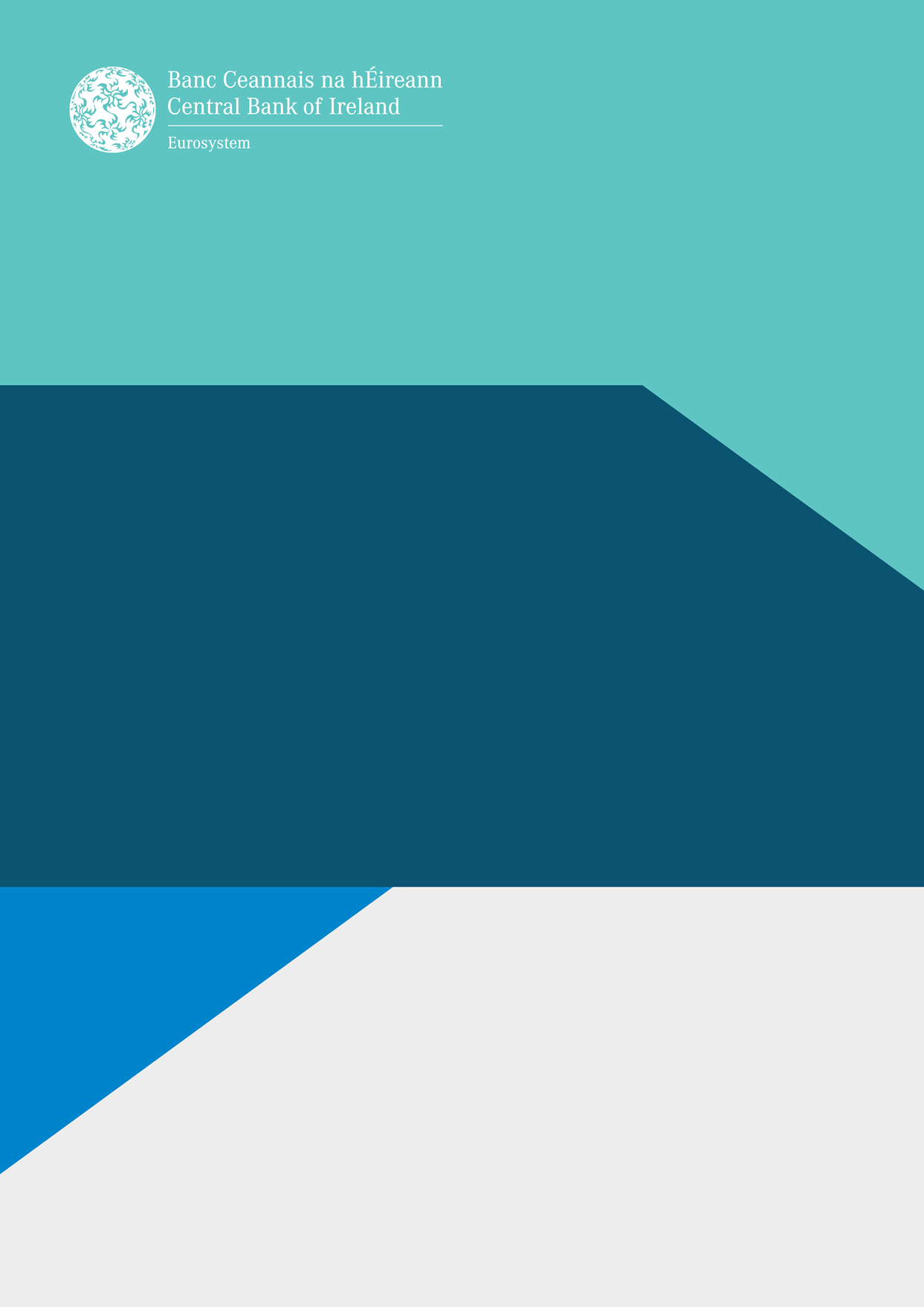 Application for authorisation under the European Union (Markets in Financial Instruments) Regulations 2017 (S.I. 375 of 2017)2019NOTES ON COMPLETIONAll applications must be typed.Please read the Guidance Note For Authorisation completing an application for authorisation under the European Union (Markets in Financial Instruments) Regulations 2017 (S.I 375 of 2017) (the "MiFID Regulations"), Markets in Financial Instruments Regulation (EU 600/2014), Regulatory Technical Standards under Article 7(4), Implementing Technical Standards under Article 7(5) and ESMA Guidance,  (the “MiFID Framework”) in conjunction with this Application Form.  The Guidance Note is available on the Central Bank of Ireland’s (“the Central Bank”) website www.centralbank.ie. All questions must be addressed before the application can be considered.  If a question does not apply, please write “N/A” or “None” as appropriate.  Do not leave any answer boxes blank.  Incomplete applications will be returned.Where applicant firms are required to “confirm”, a tick () placed in the relevant box will be taken as confirmation.Where it is highlighted that information “must” be provided or an action “must” be taken, a tick () placed in the relevant box will be taken as confirmation that the information has been provided or that action has been taken.If insufficient space has been provided for a reply, please provide that information on a separate sheet/document and refer to it in the space provided for the answer.  Please ensure that any separate sheets/documents are clearly marked with the name of the applicant organisation and reference the appropriate question.Where the firm is requested to provide a reference to a separate sheet/document, please ensure the document name, page number and paragraph that provides for the requested information is completed in the Application Form. It is expected an applicant seeking an authorisation under Part 9 of the MiFID Regulations will provide all information on the types of services envisaged and the organisational structure in conjunction with Regulation 85 of the MiFID Regulations in a Programme of Operations and to be submitted to the Central Bank as part of the application.Further information or clarification may be requested (having regard to the replies furnished) for the purpose of considering and evaluating an application.The applicant firm must submit its application pack to the Central Bank via investmentfirmauthorisations@centralbank.ie.The Central Bank may process personal data provided by you in order to fulfil its statutory functions or to facilitate its business operations. Any personal data will be processed in accordance with the requirements of data protection legislation. Any queries concerning the processing of personal data by the Central Bank may be directed to dataprotection@centralbank.ie. A copy of the Central Bank’s Data Protection Notice is available at www.centralbank.ie/fns/privacy-statement.APPLICATION FORM FOR AUTHORISATION AS A DATA REPORTING SERVICES PROVIDERAPPLICATION FORM FOR AUTHORISATION AS A DATA REPORTING SERVICES PROVIDERAPPLICATION FORM FOR AUTHORISATION AS A DATA REPORTING SERVICES PROVIDERAPPLICATION FORM FOR AUTHORISATION AS A DATA REPORTING SERVICES PROVIDERAPPLICATION FORM FOR AUTHORISATION AS A DATA REPORTING SERVICES PROVIDERAPPLICATION FORM FOR AUTHORISATION AS A DATA REPORTING SERVICES PROVIDERAPPLICATION FORM FOR AUTHORISATION AS A DATA REPORTING SERVICES PROVIDERAPPLICATION FORM FOR AUTHORISATION AS A DATA REPORTING SERVICES PROVIDERAPPLICATION FORM FOR AUTHORISATION AS A DATA REPORTING SERVICES PROVIDERAPPLICATION FORM FOR AUTHORISATION AS A DATA REPORTING SERVICES PROVIDERAPPLICATION FORM FOR AUTHORISATION AS A DATA REPORTING SERVICES PROVIDERAPPLICATION FORM FOR AUTHORISATION AS A DATA REPORTING SERVICES PROVIDERAPPLICATION FORM FOR AUTHORISATION AS A DATA REPORTING SERVICES PROVIDERAPPLICATION FORM FOR AUTHORISATION AS A DATA REPORTING SERVICES PROVIDERAPPLICATION FORM FOR AUTHORISATION AS A DATA REPORTING SERVICES PROVIDERAPPLICATION FORM FOR AUTHORISATION AS A DATA REPORTING SERVICES PROVIDERAPPLICATION FORM FOR AUTHORISATION AS A DATA REPORTING SERVICES PROVIDERAPPLICATION FORM FOR AUTHORISATION AS A DATA REPORTING SERVICES PROVIDERAPPLICATION FORM FOR AUTHORISATION AS A DATA REPORTING SERVICES PROVIDERReference Number:Reference Number:Reference Number:Reference Number:Reference Number:Reference Number:Reference Number:Reference Number:Reference Number:Reference Number:Reference Number:Reference Number:Reference Number:Reference Number:Reference Number:Reference Number:Date:Date:Date:Date:Date:Date:Date:Date:Date:Date:Date:Date:Date:Date:Date:Date:FROM:FROM:FROM:FROM:FROM:FROM:FROM:FROM:FROM:FROM:FROM:FROM:FROM:FROM:FROM:FROM:FROM:FROM:FROM:Name of the applicant:Name of the applicant:Name of the applicant:Name of the applicant:Name of the applicant:Name of the applicant:Address:Address:Address:Address:Address:Address:Legal Entity Identifier (LEI):Legal Entity Identifier (LEI):Legal Entity Identifier (LEI):Legal Entity Identifier (LEI):Legal Entity Identifier (LEI):Legal Entity Identifier (LEI):Contact details of the designated contact person at the applicantContact details of the designated contact person at the applicantContact details of the designated contact person at the applicantContact details of the designated contact person at the applicantContact details of the designated contact person at the applicantContact details of the designated contact person at the applicantContact details of the designated contact person at the applicantContact details of the designated contact person at the applicantContact details of the designated contact person at the applicantContact details of the designated contact person at the applicantContact details of the designated contact person at the applicantContact details of the designated contact person at the applicantContact details of the designated contact person at the applicantContact details of the designated contact person at the applicantContact details of the designated contact person at the applicantContact details of the designated contact person at the applicantContact details of the designated contact person at the applicantContact details of the designated contact person at the applicantContact details of the designated contact person at the applicantFull Name:Full Name:Full Name:Full Name:Full Name:Full Name:Telephone:Telephone:Telephone:Telephone:Telephone:Telephone:Email:Email:Email:Email:Email:Email:TO:TO:TO:TO:TO:TO:TO:TO:TO:TO:TO:TO:TO:TO:TO:TO:TO:TO:TO:Member State:Member State:Member State:Member State:Member State:Member State:Competent Authority:Competent Authority:Competent Authority:Competent Authority:Competent Authority:Competent Authority:Address:Address:Address:Address:Address:Address:Contact details of the designated contact point at the competent authorityContact details of the designated contact point at the competent authorityContact details of the designated contact point at the competent authorityContact details of the designated contact point at the competent authorityContact details of the designated contact point at the competent authorityContact details of the designated contact point at the competent authorityContact details of the designated contact point at the competent authorityContact details of the designated contact point at the competent authorityContact details of the designated contact point at the competent authorityContact details of the designated contact point at the competent authorityContact details of the designated contact point at the competent authorityContact details of the designated contact point at the competent authorityContact details of the designated contact point at the competent authorityContact details of the designated contact point at the competent authorityContact details of the designated contact point at the competent authorityContact details of the designated contact point at the competent authorityContact details of the designated contact point at the competent authorityContact details of the designated contact point at the competent authorityContact details of the designated contact point at the competent authorityName:Name:Name:Name:Name:Name:Telephone:Telephone:Telephone:Telephone:Telephone:Telephone:Email:Email:Email:Email:Email:Email:Dear [insert appropriate name]In accordance with Regulation 85 of the MiFID Regulations and Article 2 of the Commission Implementing Regulation (EU) No. 2017/1110 laying down implementing technical standards with regard to standard forms, templates and procedures for the authorisation of data reporting services providers please find attached the authorisation application.Dear [insert appropriate name]In accordance with Regulation 85 of the MiFID Regulations and Article 2 of the Commission Implementing Regulation (EU) No. 2017/1110 laying down implementing technical standards with regard to standard forms, templates and procedures for the authorisation of data reporting services providers please find attached the authorisation application.Dear [insert appropriate name]In accordance with Regulation 85 of the MiFID Regulations and Article 2 of the Commission Implementing Regulation (EU) No. 2017/1110 laying down implementing technical standards with regard to standard forms, templates and procedures for the authorisation of data reporting services providers please find attached the authorisation application.Dear [insert appropriate name]In accordance with Regulation 85 of the MiFID Regulations and Article 2 of the Commission Implementing Regulation (EU) No. 2017/1110 laying down implementing technical standards with regard to standard forms, templates and procedures for the authorisation of data reporting services providers please find attached the authorisation application.Dear [insert appropriate name]In accordance with Regulation 85 of the MiFID Regulations and Article 2 of the Commission Implementing Regulation (EU) No. 2017/1110 laying down implementing technical standards with regard to standard forms, templates and procedures for the authorisation of data reporting services providers please find attached the authorisation application.Dear [insert appropriate name]In accordance with Regulation 85 of the MiFID Regulations and Article 2 of the Commission Implementing Regulation (EU) No. 2017/1110 laying down implementing technical standards with regard to standard forms, templates and procedures for the authorisation of data reporting services providers please find attached the authorisation application.Dear [insert appropriate name]In accordance with Regulation 85 of the MiFID Regulations and Article 2 of the Commission Implementing Regulation (EU) No. 2017/1110 laying down implementing technical standards with regard to standard forms, templates and procedures for the authorisation of data reporting services providers please find attached the authorisation application.Dear [insert appropriate name]In accordance with Regulation 85 of the MiFID Regulations and Article 2 of the Commission Implementing Regulation (EU) No. 2017/1110 laying down implementing technical standards with regard to standard forms, templates and procedures for the authorisation of data reporting services providers please find attached the authorisation application.Dear [insert appropriate name]In accordance with Regulation 85 of the MiFID Regulations and Article 2 of the Commission Implementing Regulation (EU) No. 2017/1110 laying down implementing technical standards with regard to standard forms, templates and procedures for the authorisation of data reporting services providers please find attached the authorisation application.Dear [insert appropriate name]In accordance with Regulation 85 of the MiFID Regulations and Article 2 of the Commission Implementing Regulation (EU) No. 2017/1110 laying down implementing technical standards with regard to standard forms, templates and procedures for the authorisation of data reporting services providers please find attached the authorisation application.Dear [insert appropriate name]In accordance with Regulation 85 of the MiFID Regulations and Article 2 of the Commission Implementing Regulation (EU) No. 2017/1110 laying down implementing technical standards with regard to standard forms, templates and procedures for the authorisation of data reporting services providers please find attached the authorisation application.Dear [insert appropriate name]In accordance with Regulation 85 of the MiFID Regulations and Article 2 of the Commission Implementing Regulation (EU) No. 2017/1110 laying down implementing technical standards with regard to standard forms, templates and procedures for the authorisation of data reporting services providers please find attached the authorisation application.Dear [insert appropriate name]In accordance with Regulation 85 of the MiFID Regulations and Article 2 of the Commission Implementing Regulation (EU) No. 2017/1110 laying down implementing technical standards with regard to standard forms, templates and procedures for the authorisation of data reporting services providers please find attached the authorisation application.Dear [insert appropriate name]In accordance with Regulation 85 of the MiFID Regulations and Article 2 of the Commission Implementing Regulation (EU) No. 2017/1110 laying down implementing technical standards with regard to standard forms, templates and procedures for the authorisation of data reporting services providers please find attached the authorisation application.Dear [insert appropriate name]In accordance with Regulation 85 of the MiFID Regulations and Article 2 of the Commission Implementing Regulation (EU) No. 2017/1110 laying down implementing technical standards with regard to standard forms, templates and procedures for the authorisation of data reporting services providers please find attached the authorisation application.Dear [insert appropriate name]In accordance with Regulation 85 of the MiFID Regulations and Article 2 of the Commission Implementing Regulation (EU) No. 2017/1110 laying down implementing technical standards with regard to standard forms, templates and procedures for the authorisation of data reporting services providers please find attached the authorisation application.Dear [insert appropriate name]In accordance with Regulation 85 of the MiFID Regulations and Article 2 of the Commission Implementing Regulation (EU) No. 2017/1110 laying down implementing technical standards with regard to standard forms, templates and procedures for the authorisation of data reporting services providers please find attached the authorisation application.Dear [insert appropriate name]In accordance with Regulation 85 of the MiFID Regulations and Article 2 of the Commission Implementing Regulation (EU) No. 2017/1110 laying down implementing technical standards with regard to standard forms, templates and procedures for the authorisation of data reporting services providers please find attached the authorisation application.Dear [insert appropriate name]In accordance with Regulation 85 of the MiFID Regulations and Article 2 of the Commission Implementing Regulation (EU) No. 2017/1110 laying down implementing technical standards with regard to standard forms, templates and procedures for the authorisation of data reporting services providers please find attached the authorisation application.Person at the applicant in charge of preparing the application:Person at the applicant in charge of preparing the application:Person at the applicant in charge of preparing the application:Person at the applicant in charge of preparing the application:Person at the applicant in charge of preparing the application:Person at the applicant in charge of preparing the application:Person at the applicant in charge of preparing the application:Person at the applicant in charge of preparing the application:Person at the applicant in charge of preparing the application:Person at the applicant in charge of preparing the application:Person at the applicant in charge of preparing the application:Person at the applicant in charge of preparing the application:Person at the applicant in charge of preparing the application:Person at the applicant in charge of preparing the application:Person at the applicant in charge of preparing the application:Person at the applicant in charge of preparing the application:Person at the applicant in charge of preparing the application:Person at the applicant in charge of preparing the application:Person at the applicant in charge of preparing the application:Full Name:Full Name:Full Name:Full Name:Full Name:Full Name:Status/Position:Status/Position:Status/Position:Status/Position:Status/Position:Status/Position:Telephone:Telephone:Telephone:Telephone:Telephone:Telephone:Email:Email:Email:Email:Email:Email:Date:Date:Date:Date:Date:Date:Signature:Signature:Signature:Signature:Signature:Signature:Nature of the application (tick the relevant box(es)):Nature of the application (tick the relevant box(es)):Nature of the application (tick the relevant box(es)):Nature of the application (tick the relevant box(es)):Nature of the application (tick the relevant box(es)):Nature of the application (tick the relevant box(es)):Nature of the application (tick the relevant box(es)):Nature of the application (tick the relevant box(es)):Nature of the application (tick the relevant box(es)):Nature of the application (tick the relevant box(es)):Nature of the application (tick the relevant box(es)):Nature of the application (tick the relevant box(es)):Nature of the application (tick the relevant box(es)):Nature of the application (tick the relevant box(es)):Nature of the application (tick the relevant box(es)):Nature of the application (tick the relevant box(es)):Nature of the application (tick the relevant box(es)):Nature of the application (tick the relevant box(es)):Nature of the application (tick the relevant box(es)):Authorisation – Approved Reporting Mechanism (ARM)Authorisation – Approved Reporting Mechanism (ARM)Authorisation – Approved Reporting Mechanism (ARM)Authorisation – Approved Reporting Mechanism (ARM)Authorisation – Approved Reporting Mechanism (ARM)Authorisation – Approved Reporting Mechanism (ARM)Authorisation – Approved Reporting Mechanism (ARM)Authorisation – Approved Reporting Mechanism (ARM)Authorisation – Approved Reporting Mechanism (ARM)Authorisation – Approved Reporting Mechanism (ARM)Authorisation – Approved Reporting Mechanism (ARM)Authorisation – Approved Publication Arrangement (APA)Authorisation – Approved Publication Arrangement (APA)Authorisation – Approved Publication Arrangement (APA)Authorisation – Approved Publication Arrangement (APA)Authorisation – Approved Publication Arrangement (APA)Authorisation – Approved Publication Arrangement (APA)Authorisation – Approved Publication Arrangement (APA)Authorisation – Approved Publication Arrangement (APA)Authorisation – Approved Publication Arrangement (APA)Authorisation – Approved Publication Arrangement (APA)Authorisation – Approved Publication Arrangement (APA)Authorisation – Consolidated Tape Provider (CTP)Authorisation – Consolidated Tape Provider (CTP)Authorisation – Consolidated Tape Provider (CTP)Authorisation – Consolidated Tape Provider (CTP)Authorisation – Consolidated Tape Provider (CTP)Authorisation – Consolidated Tape Provider (CTP)Authorisation – Consolidated Tape Provider (CTP)Authorisation – Consolidated Tape Provider (CTP)Authorisation – Consolidated Tape Provider (CTP)Authorisation – Consolidated Tape Provider (CTP)Authorisation – Consolidated Tape Provider (CTP)CONTENTCONTENTCONTENTCONTENTCONTENTCONTENTCONTENTCONTENTCONTENTCONTENTCONTENTCONTENTCONTENTCONTENTCONTENTCONTENTCONTENTCONTENTCONTENTIn conjunction with Commission Delegated Regulation (EU) 2017/571 of 2 June 2016 the applicant should provide in its application for authorisation a Programme of Operations, an internal organisational chart and detailed ownership charts.  Please set out that information in the Programme of Operations under the appropriate section title or make reference to the relevant annexes containing the information.In conjunction with Commission Delegated Regulation (EU) 2017/571 of 2 June 2016 the applicant should provide in its application for authorisation a Programme of Operations, an internal organisational chart and detailed ownership charts.  Please set out that information in the Programme of Operations under the appropriate section title or make reference to the relevant annexes containing the information.In conjunction with Commission Delegated Regulation (EU) 2017/571 of 2 June 2016 the applicant should provide in its application for authorisation a Programme of Operations, an internal organisational chart and detailed ownership charts.  Please set out that information in the Programme of Operations under the appropriate section title or make reference to the relevant annexes containing the information.In conjunction with Commission Delegated Regulation (EU) 2017/571 of 2 June 2016 the applicant should provide in its application for authorisation a Programme of Operations, an internal organisational chart and detailed ownership charts.  Please set out that information in the Programme of Operations under the appropriate section title or make reference to the relevant annexes containing the information.In conjunction with Commission Delegated Regulation (EU) 2017/571 of 2 June 2016 the applicant should provide in its application for authorisation a Programme of Operations, an internal organisational chart and detailed ownership charts.  Please set out that information in the Programme of Operations under the appropriate section title or make reference to the relevant annexes containing the information.In conjunction with Commission Delegated Regulation (EU) 2017/571 of 2 June 2016 the applicant should provide in its application for authorisation a Programme of Operations, an internal organisational chart and detailed ownership charts.  Please set out that information in the Programme of Operations under the appropriate section title or make reference to the relevant annexes containing the information.In conjunction with Commission Delegated Regulation (EU) 2017/571 of 2 June 2016 the applicant should provide in its application for authorisation a Programme of Operations, an internal organisational chart and detailed ownership charts.  Please set out that information in the Programme of Operations under the appropriate section title or make reference to the relevant annexes containing the information.In conjunction with Commission Delegated Regulation (EU) 2017/571 of 2 June 2016 the applicant should provide in its application for authorisation a Programme of Operations, an internal organisational chart and detailed ownership charts.  Please set out that information in the Programme of Operations under the appropriate section title or make reference to the relevant annexes containing the information.In conjunction with Commission Delegated Regulation (EU) 2017/571 of 2 June 2016 the applicant should provide in its application for authorisation a Programme of Operations, an internal organisational chart and detailed ownership charts.  Please set out that information in the Programme of Operations under the appropriate section title or make reference to the relevant annexes containing the information.In conjunction with Commission Delegated Regulation (EU) 2017/571 of 2 June 2016 the applicant should provide in its application for authorisation a Programme of Operations, an internal organisational chart and detailed ownership charts.  Please set out that information in the Programme of Operations under the appropriate section title or make reference to the relevant annexes containing the information.In conjunction with Commission Delegated Regulation (EU) 2017/571 of 2 June 2016 the applicant should provide in its application for authorisation a Programme of Operations, an internal organisational chart and detailed ownership charts.  Please set out that information in the Programme of Operations under the appropriate section title or make reference to the relevant annexes containing the information.In conjunction with Commission Delegated Regulation (EU) 2017/571 of 2 June 2016 the applicant should provide in its application for authorisation a Programme of Operations, an internal organisational chart and detailed ownership charts.  Please set out that information in the Programme of Operations under the appropriate section title or make reference to the relevant annexes containing the information.In conjunction with Commission Delegated Regulation (EU) 2017/571 of 2 June 2016 the applicant should provide in its application for authorisation a Programme of Operations, an internal organisational chart and detailed ownership charts.  Please set out that information in the Programme of Operations under the appropriate section title or make reference to the relevant annexes containing the information.In conjunction with Commission Delegated Regulation (EU) 2017/571 of 2 June 2016 the applicant should provide in its application for authorisation a Programme of Operations, an internal organisational chart and detailed ownership charts.  Please set out that information in the Programme of Operations under the appropriate section title or make reference to the relevant annexes containing the information.In conjunction with Commission Delegated Regulation (EU) 2017/571 of 2 June 2016 the applicant should provide in its application for authorisation a Programme of Operations, an internal organisational chart and detailed ownership charts.  Please set out that information in the Programme of Operations under the appropriate section title or make reference to the relevant annexes containing the information.In conjunction with Commission Delegated Regulation (EU) 2017/571 of 2 June 2016 the applicant should provide in its application for authorisation a Programme of Operations, an internal organisational chart and detailed ownership charts.  Please set out that information in the Programme of Operations under the appropriate section title or make reference to the relevant annexes containing the information.In conjunction with Commission Delegated Regulation (EU) 2017/571 of 2 June 2016 the applicant should provide in its application for authorisation a Programme of Operations, an internal organisational chart and detailed ownership charts.  Please set out that information in the Programme of Operations under the appropriate section title or make reference to the relevant annexes containing the information.In conjunction with Commission Delegated Regulation (EU) 2017/571 of 2 June 2016 the applicant should provide in its application for authorisation a Programme of Operations, an internal organisational chart and detailed ownership charts.  Please set out that information in the Programme of Operations under the appropriate section title or make reference to the relevant annexes containing the information.In conjunction with Commission Delegated Regulation (EU) 2017/571 of 2 June 2016 the applicant should provide in its application for authorisation a Programme of Operations, an internal organisational chart and detailed ownership charts.  Please set out that information in the Programme of Operations under the appropriate section title or make reference to the relevant annexes containing the information.Please ensure information provided in the Programme of Operations clearly identifies which specific requirement of Commission Delegated Regulation 2017/571 it refers to and in which document that information is provided.Please ensure information provided in the Programme of Operations clearly identifies which specific requirement of Commission Delegated Regulation 2017/571 it refers to and in which document that information is provided.Please ensure information provided in the Programme of Operations clearly identifies which specific requirement of Commission Delegated Regulation 2017/571 it refers to and in which document that information is provided.Please ensure information provided in the Programme of Operations clearly identifies which specific requirement of Commission Delegated Regulation 2017/571 it refers to and in which document that information is provided.Please ensure information provided in the Programme of Operations clearly identifies which specific requirement of Commission Delegated Regulation 2017/571 it refers to and in which document that information is provided.Please ensure information provided in the Programme of Operations clearly identifies which specific requirement of Commission Delegated Regulation 2017/571 it refers to and in which document that information is provided.Please ensure information provided in the Programme of Operations clearly identifies which specific requirement of Commission Delegated Regulation 2017/571 it refers to and in which document that information is provided.Please ensure information provided in the Programme of Operations clearly identifies which specific requirement of Commission Delegated Regulation 2017/571 it refers to and in which document that information is provided.Please ensure information provided in the Programme of Operations clearly identifies which specific requirement of Commission Delegated Regulation 2017/571 it refers to and in which document that information is provided.Please ensure information provided in the Programme of Operations clearly identifies which specific requirement of Commission Delegated Regulation 2017/571 it refers to and in which document that information is provided.Please ensure information provided in the Programme of Operations clearly identifies which specific requirement of Commission Delegated Regulation 2017/571 it refers to and in which document that information is provided.Please ensure information provided in the Programme of Operations clearly identifies which specific requirement of Commission Delegated Regulation 2017/571 it refers to and in which document that information is provided.Please ensure information provided in the Programme of Operations clearly identifies which specific requirement of Commission Delegated Regulation 2017/571 it refers to and in which document that information is provided.Please ensure information provided in the Programme of Operations clearly identifies which specific requirement of Commission Delegated Regulation 2017/571 it refers to and in which document that information is provided.Please ensure information provided in the Programme of Operations clearly identifies which specific requirement of Commission Delegated Regulation 2017/571 it refers to and in which document that information is provided.Please ensure information provided in the Programme of Operations clearly identifies which specific requirement of Commission Delegated Regulation 2017/571 it refers to and in which document that information is provided.Please ensure information provided in the Programme of Operations clearly identifies which specific requirement of Commission Delegated Regulation 2017/571 it refers to and in which document that information is provided.Please ensure information provided in the Programme of Operations clearly identifies which specific requirement of Commission Delegated Regulation 2017/571 it refers to and in which document that information is provided.Please ensure information provided in the Programme of Operations clearly identifies which specific requirement of Commission Delegated Regulation 2017/571 it refers to and in which document that information is provided.Where a requirement of Commission Implementing Regulation (EU) 2017/1110 or Commission Delegated Regulation (EU) 2017/571 of 2 June 2016 is not applicable to the data reporting service that the applicant is applying for, please state this in the application form.Where a requirement of Commission Implementing Regulation (EU) 2017/1110 or Commission Delegated Regulation (EU) 2017/571 of 2 June 2016 is not applicable to the data reporting service that the applicant is applying for, please state this in the application form.Where a requirement of Commission Implementing Regulation (EU) 2017/1110 or Commission Delegated Regulation (EU) 2017/571 of 2 June 2016 is not applicable to the data reporting service that the applicant is applying for, please state this in the application form.Where a requirement of Commission Implementing Regulation (EU) 2017/1110 or Commission Delegated Regulation (EU) 2017/571 of 2 June 2016 is not applicable to the data reporting service that the applicant is applying for, please state this in the application form.Where a requirement of Commission Implementing Regulation (EU) 2017/1110 or Commission Delegated Regulation (EU) 2017/571 of 2 June 2016 is not applicable to the data reporting service that the applicant is applying for, please state this in the application form.Where a requirement of Commission Implementing Regulation (EU) 2017/1110 or Commission Delegated Regulation (EU) 2017/571 of 2 June 2016 is not applicable to the data reporting service that the applicant is applying for, please state this in the application form.Where a requirement of Commission Implementing Regulation (EU) 2017/1110 or Commission Delegated Regulation (EU) 2017/571 of 2 June 2016 is not applicable to the data reporting service that the applicant is applying for, please state this in the application form.Where a requirement of Commission Implementing Regulation (EU) 2017/1110 or Commission Delegated Regulation (EU) 2017/571 of 2 June 2016 is not applicable to the data reporting service that the applicant is applying for, please state this in the application form.Where a requirement of Commission Implementing Regulation (EU) 2017/1110 or Commission Delegated Regulation (EU) 2017/571 of 2 June 2016 is not applicable to the data reporting service that the applicant is applying for, please state this in the application form.Where a requirement of Commission Implementing Regulation (EU) 2017/1110 or Commission Delegated Regulation (EU) 2017/571 of 2 June 2016 is not applicable to the data reporting service that the applicant is applying for, please state this in the application form.Where a requirement of Commission Implementing Regulation (EU) 2017/1110 or Commission Delegated Regulation (EU) 2017/571 of 2 June 2016 is not applicable to the data reporting service that the applicant is applying for, please state this in the application form.Where a requirement of Commission Implementing Regulation (EU) 2017/1110 or Commission Delegated Regulation (EU) 2017/571 of 2 June 2016 is not applicable to the data reporting service that the applicant is applying for, please state this in the application form.Where a requirement of Commission Implementing Regulation (EU) 2017/1110 or Commission Delegated Regulation (EU) 2017/571 of 2 June 2016 is not applicable to the data reporting service that the applicant is applying for, please state this in the application form.Where a requirement of Commission Implementing Regulation (EU) 2017/1110 or Commission Delegated Regulation (EU) 2017/571 of 2 June 2016 is not applicable to the data reporting service that the applicant is applying for, please state this in the application form.Where a requirement of Commission Implementing Regulation (EU) 2017/1110 or Commission Delegated Regulation (EU) 2017/571 of 2 June 2016 is not applicable to the data reporting service that the applicant is applying for, please state this in the application form.Where a requirement of Commission Implementing Regulation (EU) 2017/1110 or Commission Delegated Regulation (EU) 2017/571 of 2 June 2016 is not applicable to the data reporting service that the applicant is applying for, please state this in the application form.Where a requirement of Commission Implementing Regulation (EU) 2017/1110 or Commission Delegated Regulation (EU) 2017/571 of 2 June 2016 is not applicable to the data reporting service that the applicant is applying for, please state this in the application form.Where a requirement of Commission Implementing Regulation (EU) 2017/1110 or Commission Delegated Regulation (EU) 2017/571 of 2 June 2016 is not applicable to the data reporting service that the applicant is applying for, please state this in the application form.Where a requirement of Commission Implementing Regulation (EU) 2017/1110 or Commission Delegated Regulation (EU) 2017/571 of 2 June 2016 is not applicable to the data reporting service that the applicant is applying for, please state this in the application form.Information on the organisation (Article 2 of Commission Delegated Regulation (EU) 2017/571)Information on the organisation (Article 2 of Commission Delegated Regulation (EU) 2017/571)Information on the organisation (Article 2 of Commission Delegated Regulation (EU) 2017/571)Information on the organisation (Article 2 of Commission Delegated Regulation (EU) 2017/571)Information on the organisation (Article 2 of Commission Delegated Regulation (EU) 2017/571)Information on the organisation (Article 2 of Commission Delegated Regulation (EU) 2017/571)Information on the organisation (Article 2 of Commission Delegated Regulation (EU) 2017/571)Information on the organisation (Article 2 of Commission Delegated Regulation (EU) 2017/571)Information on the organisation (Article 2 of Commission Delegated Regulation (EU) 2017/571)Information on the organisation (Article 2 of Commission Delegated Regulation (EU) 2017/571)Information on the organisation (Article 2 of Commission Delegated Regulation (EU) 2017/571)Information on the organisation (Article 2 of Commission Delegated Regulation (EU) 2017/571)Information on the organisation (Article 2 of Commission Delegated Regulation (EU) 2017/571)Information on the organisation (Article 2 of Commission Delegated Regulation (EU) 2017/571)Information on the organisation (Article 2 of Commission Delegated Regulation (EU) 2017/571)Information on the organisation (Article 2 of Commission Delegated Regulation (EU) 2017/571)Information on the organisation (Article 2 of Commission Delegated Regulation (EU) 2017/571)Information on the organisation (Article 2 of Commission Delegated Regulation (EU) 2017/571)Information on the organisation (Article 2 of Commission Delegated Regulation (EU) 2017/571)_____________________________________________________________________________________________________________________________________________________________________________________________________________________________________________________________________________________________________________________________________________________________________________________________________________________________________________________________________________________________________________________________________________________________________________________________________________________________________________________________________________________________________________________________________________________________________________________________________________________________________________________________________________________________________________________________________________________________________________________________________________________________________________________________________________________________________________________________________________________________________________________________________________________________________________________________________________________________________________________________________________________________________________________________________________________________________________________________________________________________________________________________________________________________Corporate Governance arrangements (Article 3 of Commission Delegated Regulation (EU) 2017/571 )Corporate Governance arrangements (Article 3 of Commission Delegated Regulation (EU) 2017/571 )Corporate Governance arrangements (Article 3 of Commission Delegated Regulation (EU) 2017/571 )Corporate Governance arrangements (Article 3 of Commission Delegated Regulation (EU) 2017/571 )Corporate Governance arrangements (Article 3 of Commission Delegated Regulation (EU) 2017/571 )Corporate Governance arrangements (Article 3 of Commission Delegated Regulation (EU) 2017/571 )Corporate Governance arrangements (Article 3 of Commission Delegated Regulation (EU) 2017/571 )Corporate Governance arrangements (Article 3 of Commission Delegated Regulation (EU) 2017/571 )Corporate Governance arrangements (Article 3 of Commission Delegated Regulation (EU) 2017/571 )Corporate Governance arrangements (Article 3 of Commission Delegated Regulation (EU) 2017/571 )Corporate Governance arrangements (Article 3 of Commission Delegated Regulation (EU) 2017/571 )Corporate Governance arrangements (Article 3 of Commission Delegated Regulation (EU) 2017/571 )Corporate Governance arrangements (Article 3 of Commission Delegated Regulation (EU) 2017/571 )Corporate Governance arrangements (Article 3 of Commission Delegated Regulation (EU) 2017/571 )Corporate Governance arrangements (Article 3 of Commission Delegated Regulation (EU) 2017/571 )Corporate Governance arrangements (Article 3 of Commission Delegated Regulation (EU) 2017/571 )Corporate Governance arrangements (Article 3 of Commission Delegated Regulation (EU) 2017/571 )Corporate Governance arrangements (Article 3 of Commission Delegated Regulation (EU) 2017/571 )Corporate Governance arrangements (Article 3 of Commission Delegated Regulation (EU) 2017/571 )_____________________________________________________________________________________________________________________________________________________________________________________________________________________________________________________________________________________________________________________________________________________________________________________________________________________________________________________________________________________________________________________________________________________________________________________________________________________________________________________________________________________________________________________________________________________________________________________________________________________________________________________________________________________________________________________________________________________________________________________________________________________________________________________________________________________________________________________________________________________________________________________________________________________________________________________________________________________________________________________________________________________________________________________________________________________________________________________________________________________________________________________________________________________________Information on the members of the management body (Article 4 of Commission Delegated Regulation (EU) 2017/571_______________________________________________________________________________Information on the members of the management body (Article 4 of Commission Delegated Regulation (EU) 2017/571_______________________________________________________________________________Information on the members of the management body (Article 4 of Commission Delegated Regulation (EU) 2017/571_______________________________________________________________________________Information on the members of the management body (Article 4 of Commission Delegated Regulation (EU) 2017/571_______________________________________________________________________________Information on the members of the management body (Article 4 of Commission Delegated Regulation (EU) 2017/571_______________________________________________________________________________Information on the members of the management body (Article 4 of Commission Delegated Regulation (EU) 2017/571_______________________________________________________________________________Information on the members of the management body (Article 4 of Commission Delegated Regulation (EU) 2017/571_______________________________________________________________________________Information on the members of the management body (Article 4 of Commission Delegated Regulation (EU) 2017/571_______________________________________________________________________________Information on the members of the management body (Article 4 of Commission Delegated Regulation (EU) 2017/571_______________________________________________________________________________Information on the members of the management body (Article 4 of Commission Delegated Regulation (EU) 2017/571_______________________________________________________________________________Information on the members of the management body (Article 4 of Commission Delegated Regulation (EU) 2017/571_______________________________________________________________________________Information on the members of the management body (Article 4 of Commission Delegated Regulation (EU) 2017/571_______________________________________________________________________________Information on the members of the management body (Article 4 of Commission Delegated Regulation (EU) 2017/571_______________________________________________________________________________Information on the members of the management body (Article 4 of Commission Delegated Regulation (EU) 2017/571_______________________________________________________________________________Information on the members of the management body (Article 4 of Commission Delegated Regulation (EU) 2017/571_______________________________________________________________________________Information on the members of the management body (Article 4 of Commission Delegated Regulation (EU) 2017/571_______________________________________________________________________________Information on the members of the management body (Article 4 of Commission Delegated Regulation (EU) 2017/571_______________________________________________________________________________Information on the members of the management body (Article 4 of Commission Delegated Regulation (EU) 2017/571_______________________________________________________________________________Information on the members of the management body (Article 4 of Commission Delegated Regulation (EU) 2017/571_______________________________________________________________________________Information on Conflicts of Interest (Article 5 of Commission Delegated Regulation (EU) 2017/571 )Information on Conflicts of Interest (Article 5 of Commission Delegated Regulation (EU) 2017/571 )Information on Conflicts of Interest (Article 5 of Commission Delegated Regulation (EU) 2017/571 )Information on Conflicts of Interest (Article 5 of Commission Delegated Regulation (EU) 2017/571 )Information on Conflicts of Interest (Article 5 of Commission Delegated Regulation (EU) 2017/571 )Information on Conflicts of Interest (Article 5 of Commission Delegated Regulation (EU) 2017/571 )Information on Conflicts of Interest (Article 5 of Commission Delegated Regulation (EU) 2017/571 )Information on Conflicts of Interest (Article 5 of Commission Delegated Regulation (EU) 2017/571 )Information on Conflicts of Interest (Article 5 of Commission Delegated Regulation (EU) 2017/571 )Information on Conflicts of Interest (Article 5 of Commission Delegated Regulation (EU) 2017/571 )Information on Conflicts of Interest (Article 5 of Commission Delegated Regulation (EU) 2017/571 )Information on Conflicts of Interest (Article 5 of Commission Delegated Regulation (EU) 2017/571 )Information on Conflicts of Interest (Article 5 of Commission Delegated Regulation (EU) 2017/571 )Information on Conflicts of Interest (Article 5 of Commission Delegated Regulation (EU) 2017/571 )Information on Conflicts of Interest (Article 5 of Commission Delegated Regulation (EU) 2017/571 )Information on Conflicts of Interest (Article 5 of Commission Delegated Regulation (EU) 2017/571 )Information on Conflicts of Interest (Article 5 of Commission Delegated Regulation (EU) 2017/571 )Information on Conflicts of Interest (Article 5 of Commission Delegated Regulation (EU) 2017/571 )Information on Conflicts of Interest (Article 5 of Commission Delegated Regulation (EU) 2017/571 )_____________________________________________________________________________________________________________________________________________________________________________________________________________________________________________________________________________________________________________________________________________________________________________________________________________________________________________________________________________________________________________________________________________________________________________________________________________________________________________________________________________________________________________________________________________________________________________________________________________________________________________________________________________________________________________________________________________________________________________________________________________________________________________________________________________________________________________________________________________________________________________________________________________________________________________________________________________________________________________________________________________________________________________________________________________________________________________________________________________________________________________________________________________________________Information on Organisational requirements regarding outsourcing (Article 6 of Commission Delegated Regulation (EU) 2017/571 )Information on Organisational requirements regarding outsourcing (Article 6 of Commission Delegated Regulation (EU) 2017/571 )Information on Organisational requirements regarding outsourcing (Article 6 of Commission Delegated Regulation (EU) 2017/571 )Information on Organisational requirements regarding outsourcing (Article 6 of Commission Delegated Regulation (EU) 2017/571 )Information on Organisational requirements regarding outsourcing (Article 6 of Commission Delegated Regulation (EU) 2017/571 )Information on Organisational requirements regarding outsourcing (Article 6 of Commission Delegated Regulation (EU) 2017/571 )Information on Organisational requirements regarding outsourcing (Article 6 of Commission Delegated Regulation (EU) 2017/571 )Information on Organisational requirements regarding outsourcing (Article 6 of Commission Delegated Regulation (EU) 2017/571 )Information on Organisational requirements regarding outsourcing (Article 6 of Commission Delegated Regulation (EU) 2017/571 )Information on Organisational requirements regarding outsourcing (Article 6 of Commission Delegated Regulation (EU) 2017/571 )Information on Organisational requirements regarding outsourcing (Article 6 of Commission Delegated Regulation (EU) 2017/571 )Information on Organisational requirements regarding outsourcing (Article 6 of Commission Delegated Regulation (EU) 2017/571 )Information on Organisational requirements regarding outsourcing (Article 6 of Commission Delegated Regulation (EU) 2017/571 )Information on Organisational requirements regarding outsourcing (Article 6 of Commission Delegated Regulation (EU) 2017/571 )Information on Organisational requirements regarding outsourcing (Article 6 of Commission Delegated Regulation (EU) 2017/571 )Information on Organisational requirements regarding outsourcing (Article 6 of Commission Delegated Regulation (EU) 2017/571 )Information on Organisational requirements regarding outsourcing (Article 6 of Commission Delegated Regulation (EU) 2017/571 )Information on Organisational requirements regarding outsourcing (Article 6 of Commission Delegated Regulation (EU) 2017/571 )Information on Organisational requirements regarding outsourcing (Article 6 of Commission Delegated Regulation (EU) 2017/571 )_____________________________________________________________________________________________________________________________________________________________________________________________________________________________________________________________________________________________________________________________________________________________________________________________________________________________________________________________________________________________________________________________________________________________________________________________________________________________________________________________________________________________________________________________________________________________________________________________________________________________________________________________________________________________________________________________________________________________________________________________________________________________________________________________________________________________________________________________________________________________________________________________________________________________________________________________________________________________________________________________________________________________________________________________________________________________________________________________________________________________________________________________________________________________Information on Business continuity and back-up facilities (Article 7 of Commission Delegated Regulation (EU) 2017/571 )Information on Business continuity and back-up facilities (Article 7 of Commission Delegated Regulation (EU) 2017/571 )Information on Business continuity and back-up facilities (Article 7 of Commission Delegated Regulation (EU) 2017/571 )Information on Business continuity and back-up facilities (Article 7 of Commission Delegated Regulation (EU) 2017/571 )Information on Business continuity and back-up facilities (Article 7 of Commission Delegated Regulation (EU) 2017/571 )Information on Business continuity and back-up facilities (Article 7 of Commission Delegated Regulation (EU) 2017/571 )Information on Business continuity and back-up facilities (Article 7 of Commission Delegated Regulation (EU) 2017/571 )Information on Business continuity and back-up facilities (Article 7 of Commission Delegated Regulation (EU) 2017/571 )Information on Business continuity and back-up facilities (Article 7 of Commission Delegated Regulation (EU) 2017/571 )Information on Business continuity and back-up facilities (Article 7 of Commission Delegated Regulation (EU) 2017/571 )Information on Business continuity and back-up facilities (Article 7 of Commission Delegated Regulation (EU) 2017/571 )Information on Business continuity and back-up facilities (Article 7 of Commission Delegated Regulation (EU) 2017/571 )Information on Business continuity and back-up facilities (Article 7 of Commission Delegated Regulation (EU) 2017/571 )Information on Business continuity and back-up facilities (Article 7 of Commission Delegated Regulation (EU) 2017/571 )Information on Business continuity and back-up facilities (Article 7 of Commission Delegated Regulation (EU) 2017/571 )Information on Business continuity and back-up facilities (Article 7 of Commission Delegated Regulation (EU) 2017/571 )Information on Business continuity and back-up facilities (Article 7 of Commission Delegated Regulation (EU) 2017/571 )Information on Business continuity and back-up facilities (Article 7 of Commission Delegated Regulation (EU) 2017/571 )Information on Business continuity and back-up facilities (Article 7 of Commission Delegated Regulation (EU) 2017/571 )_____________________________________________________________________________________________________________________________________________________________________________________________________________________________________________________________________________________________________________________________________________________________________________________________________________________________________________________________________________________________________________________________________________________________________________________________________________________________________________________________________________________________________________________________________________________________________________________________________________________________________________________________________________________________________________________________________________________________________________________________________________________________________________________________________________________________________________________________________________________________________________________________________________________________________________________________________________________________________________________________________________________________________________________________________________________________________________________________________________________________________________________________________________________________Information on Testing and capacity (Article 8 of Commission Delegated Regulation (EU) 2017/571 )Information on Testing and capacity (Article 8 of Commission Delegated Regulation (EU) 2017/571 )Information on Testing and capacity (Article 8 of Commission Delegated Regulation (EU) 2017/571 )Information on Testing and capacity (Article 8 of Commission Delegated Regulation (EU) 2017/571 )Information on Testing and capacity (Article 8 of Commission Delegated Regulation (EU) 2017/571 )Information on Testing and capacity (Article 8 of Commission Delegated Regulation (EU) 2017/571 )Information on Testing and capacity (Article 8 of Commission Delegated Regulation (EU) 2017/571 )Information on Testing and capacity (Article 8 of Commission Delegated Regulation (EU) 2017/571 )Information on Testing and capacity (Article 8 of Commission Delegated Regulation (EU) 2017/571 )Information on Testing and capacity (Article 8 of Commission Delegated Regulation (EU) 2017/571 )Information on Testing and capacity (Article 8 of Commission Delegated Regulation (EU) 2017/571 )Information on Testing and capacity (Article 8 of Commission Delegated Regulation (EU) 2017/571 )Information on Testing and capacity (Article 8 of Commission Delegated Regulation (EU) 2017/571 )Information on Testing and capacity (Article 8 of Commission Delegated Regulation (EU) 2017/571 )Information on Testing and capacity (Article 8 of Commission Delegated Regulation (EU) 2017/571 )Information on Testing and capacity (Article 8 of Commission Delegated Regulation (EU) 2017/571 )Information on Testing and capacity (Article 8 of Commission Delegated Regulation (EU) 2017/571 )Information on Testing and capacity (Article 8 of Commission Delegated Regulation (EU) 2017/571 )Information on Testing and capacity (Article 8 of Commission Delegated Regulation (EU) 2017/571 )_____________________________________________________________________________________________________________________________________________________________________________________________________________________________________________________________________________________________________________________________________________________________________________________________________________________________________________________________________________________________________________________________________________________________________________________________________________________________________________________________________________________________________________________________________________________________________________________________________________________________________________________________________________________________________________________________________________________________________________________________________________________________________________________________________________________________________________________________________________________________________________________________________________________________________________________________________________________________________________________________________________________________________________________________________________________________________________________________________________________________________________________________________________________________Information on Security (Article 9 of Commission Delegated Regulation (EU) 2017/571 )Information on Security (Article 9 of Commission Delegated Regulation (EU) 2017/571 )Information on Security (Article 9 of Commission Delegated Regulation (EU) 2017/571 )Information on Security (Article 9 of Commission Delegated Regulation (EU) 2017/571 )Information on Security (Article 9 of Commission Delegated Regulation (EU) 2017/571 )Information on Security (Article 9 of Commission Delegated Regulation (EU) 2017/571 )Information on Security (Article 9 of Commission Delegated Regulation (EU) 2017/571 )Information on Security (Article 9 of Commission Delegated Regulation (EU) 2017/571 )Information on Security (Article 9 of Commission Delegated Regulation (EU) 2017/571 )Information on Security (Article 9 of Commission Delegated Regulation (EU) 2017/571 )Information on Security (Article 9 of Commission Delegated Regulation (EU) 2017/571 )Information on Security (Article 9 of Commission Delegated Regulation (EU) 2017/571 )Information on Security (Article 9 of Commission Delegated Regulation (EU) 2017/571 )Information on Security (Article 9 of Commission Delegated Regulation (EU) 2017/571 )Information on Security (Article 9 of Commission Delegated Regulation (EU) 2017/571 )Information on Security (Article 9 of Commission Delegated Regulation (EU) 2017/571 )Information on Security (Article 9 of Commission Delegated Regulation (EU) 2017/571 )Information on Security (Article 9 of Commission Delegated Regulation (EU) 2017/571 )Information on Security (Article 9 of Commission Delegated Regulation (EU) 2017/571 )_____________________________________________________________________________________________________________________________________________________________________________________________________________________________________________________________________________________________________________________________________________________________________________________________________________________________________________________________________________________________________________________________________________________________________________________________________________________________________________________________________________________________________________________________________________________________________________________________________________________________________________________________________________________________________________________________________________________________________________________________________________________________________________________________________________________________________________________________________________________________________________________________________________________________________________________________________________________________________________________________________________________________________________________________________________________________________________________________________________________________________________________________________________________________Information on the Management of incomplete or potentially erroneous information by APAs and CTPs (Article 10 of Commission Delegated Regulation (EU) 2017/571)Information on the Management of incomplete or potentially erroneous information by APAs and CTPs (Article 10 of Commission Delegated Regulation (EU) 2017/571)Information on the Management of incomplete or potentially erroneous information by APAs and CTPs (Article 10 of Commission Delegated Regulation (EU) 2017/571)Information on the Management of incomplete or potentially erroneous information by APAs and CTPs (Article 10 of Commission Delegated Regulation (EU) 2017/571)Information on the Management of incomplete or potentially erroneous information by APAs and CTPs (Article 10 of Commission Delegated Regulation (EU) 2017/571)Information on the Management of incomplete or potentially erroneous information by APAs and CTPs (Article 10 of Commission Delegated Regulation (EU) 2017/571)Information on the Management of incomplete or potentially erroneous information by APAs and CTPs (Article 10 of Commission Delegated Regulation (EU) 2017/571)Information on the Management of incomplete or potentially erroneous information by APAs and CTPs (Article 10 of Commission Delegated Regulation (EU) 2017/571)Information on the Management of incomplete or potentially erroneous information by APAs and CTPs (Article 10 of Commission Delegated Regulation (EU) 2017/571)Information on the Management of incomplete or potentially erroneous information by APAs and CTPs (Article 10 of Commission Delegated Regulation (EU) 2017/571)Information on the Management of incomplete or potentially erroneous information by APAs and CTPs (Article 10 of Commission Delegated Regulation (EU) 2017/571)Information on the Management of incomplete or potentially erroneous information by APAs and CTPs (Article 10 of Commission Delegated Regulation (EU) 2017/571)Information on the Management of incomplete or potentially erroneous information by APAs and CTPs (Article 10 of Commission Delegated Regulation (EU) 2017/571)Information on the Management of incomplete or potentially erroneous information by APAs and CTPs (Article 10 of Commission Delegated Regulation (EU) 2017/571)Information on the Management of incomplete or potentially erroneous information by APAs and CTPs (Article 10 of Commission Delegated Regulation (EU) 2017/571)Information on the Management of incomplete or potentially erroneous information by APAs and CTPs (Article 10 of Commission Delegated Regulation (EU) 2017/571)Information on the Management of incomplete or potentially erroneous information by APAs and CTPs (Article 10 of Commission Delegated Regulation (EU) 2017/571)Information on the Management of incomplete or potentially erroneous information by APAs and CTPs (Article 10 of Commission Delegated Regulation (EU) 2017/571)Information on the Management of incomplete or potentially erroneous information by APAs and CTPs (Article 10 of Commission Delegated Regulation (EU) 2017/571)_____________________________________________________________________________________________________________________________________________________________________________________________________________________________________________________________________________________________________________________________________________________________________________________________________________________________________________________________________________________________________________________________________________________________________________________________________________________________________________________________________________________________________________________________________________________________________________________________________________________________________________________________________________________________________________________________________________________________________________________________________________________________________________________________________________________________________________________________________________________________________________________________________________________________________________________________________________________________________________________________________________________________________________________________________________________________________________________________________________________________________________________________________________________________Information on Management of incomplete or potentially erroneous information by ARMs (Article 11 of Commission Delegated Regulation (EU) 2017/571)Information on Management of incomplete or potentially erroneous information by ARMs (Article 11 of Commission Delegated Regulation (EU) 2017/571)Information on Management of incomplete or potentially erroneous information by ARMs (Article 11 of Commission Delegated Regulation (EU) 2017/571)Information on Management of incomplete or potentially erroneous information by ARMs (Article 11 of Commission Delegated Regulation (EU) 2017/571)Information on Management of incomplete or potentially erroneous information by ARMs (Article 11 of Commission Delegated Regulation (EU) 2017/571)Information on Management of incomplete or potentially erroneous information by ARMs (Article 11 of Commission Delegated Regulation (EU) 2017/571)Information on Management of incomplete or potentially erroneous information by ARMs (Article 11 of Commission Delegated Regulation (EU) 2017/571)Information on Management of incomplete or potentially erroneous information by ARMs (Article 11 of Commission Delegated Regulation (EU) 2017/571)Information on Management of incomplete or potentially erroneous information by ARMs (Article 11 of Commission Delegated Regulation (EU) 2017/571)Information on Management of incomplete or potentially erroneous information by ARMs (Article 11 of Commission Delegated Regulation (EU) 2017/571)Information on Management of incomplete or potentially erroneous information by ARMs (Article 11 of Commission Delegated Regulation (EU) 2017/571)Information on Management of incomplete or potentially erroneous information by ARMs (Article 11 of Commission Delegated Regulation (EU) 2017/571)Information on Management of incomplete or potentially erroneous information by ARMs (Article 11 of Commission Delegated Regulation (EU) 2017/571)Information on Management of incomplete or potentially erroneous information by ARMs (Article 11 of Commission Delegated Regulation (EU) 2017/571)Information on Management of incomplete or potentially erroneous information by ARMs (Article 11 of Commission Delegated Regulation (EU) 2017/571)Information on Management of incomplete or potentially erroneous information by ARMs (Article 11 of Commission Delegated Regulation (EU) 2017/571)Information on Management of incomplete or potentially erroneous information by ARMs (Article 11 of Commission Delegated Regulation (EU) 2017/571)Information on Management of incomplete or potentially erroneous information by ARMs (Article 11 of Commission Delegated Regulation (EU) 2017/571)Information on Management of incomplete or potentially erroneous information by ARMs (Article 11 of Commission Delegated Regulation (EU) 2017/571)_____________________________________________________________________________________________________________________________________________________________________________________________________________________________________________________________________________________________________________________________________________________________________________________________________________________________________________________________________________________________________________________________________________________________________________________________________________________________________________________________________________________________________________________________________________________________________________________________________________________________________________________________________________________________________________________________________________________________________________________________________________________________________________________________________________________________________________________________________________________________________________________________________________________________________________________________________________________________________________________________________________________________________________________________________________________________________________________________________________________________________________________________________________________________Information on Connectivity of ARMs (Article 12 of Commission Delegated Regulation (EU) 2017/571)Information on Connectivity of ARMs (Article 12 of Commission Delegated Regulation (EU) 2017/571)Information on Connectivity of ARMs (Article 12 of Commission Delegated Regulation (EU) 2017/571)Information on Connectivity of ARMs (Article 12 of Commission Delegated Regulation (EU) 2017/571)Information on Connectivity of ARMs (Article 12 of Commission Delegated Regulation (EU) 2017/571)Information on Connectivity of ARMs (Article 12 of Commission Delegated Regulation (EU) 2017/571)Information on Connectivity of ARMs (Article 12 of Commission Delegated Regulation (EU) 2017/571)Information on Connectivity of ARMs (Article 12 of Commission Delegated Regulation (EU) 2017/571)Information on Connectivity of ARMs (Article 12 of Commission Delegated Regulation (EU) 2017/571)Information on Connectivity of ARMs (Article 12 of Commission Delegated Regulation (EU) 2017/571)Information on Connectivity of ARMs (Article 12 of Commission Delegated Regulation (EU) 2017/571)Information on Connectivity of ARMs (Article 12 of Commission Delegated Regulation (EU) 2017/571)Information on Connectivity of ARMs (Article 12 of Commission Delegated Regulation (EU) 2017/571)Information on Connectivity of ARMs (Article 12 of Commission Delegated Regulation (EU) 2017/571)Information on Connectivity of ARMs (Article 12 of Commission Delegated Regulation (EU) 2017/571)Information on Connectivity of ARMs (Article 12 of Commission Delegated Regulation (EU) 2017/571)Information on Connectivity of ARMs (Article 12 of Commission Delegated Regulation (EU) 2017/571)Information on Connectivity of ARMs (Article 12 of Commission Delegated Regulation (EU) 2017/571)Information on Connectivity of ARMs (Article 12 of Commission Delegated Regulation (EU) 2017/571)_____________________________________________________________________________________________________________________________________________________________________________________________________________________________________________________________________________________________________________________________________________________________________________________________________________________________________________________________________________________________________________________________________________________________________________________________________________________________________________________________________________________________________________________________________________________________________________________________________________________________________________________________________________________________________________________________________________________________________________________________________________________________________________________________________________________________________________________________________________________________________________________________________________________________________________________________________________________________________________________________________________________________________________________________________________________________________________________________________________________________________________________________________________________________Information on Other services provided by CTPs (Article 13 of Commission Delegated Regulation (EU) 2017/571)Information on Other services provided by CTPs (Article 13 of Commission Delegated Regulation (EU) 2017/571)Information on Other services provided by CTPs (Article 13 of Commission Delegated Regulation (EU) 2017/571)Information on Other services provided by CTPs (Article 13 of Commission Delegated Regulation (EU) 2017/571)Information on Other services provided by CTPs (Article 13 of Commission Delegated Regulation (EU) 2017/571)Information on Other services provided by CTPs (Article 13 of Commission Delegated Regulation (EU) 2017/571)Information on Other services provided by CTPs (Article 13 of Commission Delegated Regulation (EU) 2017/571)Information on Other services provided by CTPs (Article 13 of Commission Delegated Regulation (EU) 2017/571)Information on Other services provided by CTPs (Article 13 of Commission Delegated Regulation (EU) 2017/571)Information on Other services provided by CTPs (Article 13 of Commission Delegated Regulation (EU) 2017/571)Information on Other services provided by CTPs (Article 13 of Commission Delegated Regulation (EU) 2017/571)Information on Other services provided by CTPs (Article 13 of Commission Delegated Regulation (EU) 2017/571)Information on Other services provided by CTPs (Article 13 of Commission Delegated Regulation (EU) 2017/571)Information on Other services provided by CTPs (Article 13 of Commission Delegated Regulation (EU) 2017/571)Information on Other services provided by CTPs (Article 13 of Commission Delegated Regulation (EU) 2017/571)Information on Other services provided by CTPs (Article 13 of Commission Delegated Regulation (EU) 2017/571)Information on Other services provided by CTPs (Article 13 of Commission Delegated Regulation (EU) 2017/571)Information on Other services provided by CTPs (Article 13 of Commission Delegated Regulation (EU) 2017/571)Information on Other services provided by CTPs (Article 13 of Commission Delegated Regulation (EU) 2017/571)_____________________________________________________________________________________________________________________________________________________________________________________________________________________________________________________________________________________________________________________________________________________________________________________________________________________________________________________________________________________________________________________________________________________________________________________________________________________________________________________________________________________________________________________________________________________________________________________________________________________________________________________________________________________________________________________________________________________________________________________________________________________________________________________________________________________________________________________________________________________________________________________________________________________________________________________________________________________________________________________________________________________________________________________________________________________________________________________________________________________________________________________________________________________________Information on Publication Arrangements (Chapter 3 of Commission Delegated Regulation (EU) 2017/571)Information on Publication Arrangements (Chapter 3 of Commission Delegated Regulation (EU) 2017/571)Information on Publication Arrangements (Chapter 3 of Commission Delegated Regulation (EU) 2017/571)Information on Publication Arrangements (Chapter 3 of Commission Delegated Regulation (EU) 2017/571)Information on Publication Arrangements (Chapter 3 of Commission Delegated Regulation (EU) 2017/571)Information on Publication Arrangements (Chapter 3 of Commission Delegated Regulation (EU) 2017/571)Information on Publication Arrangements (Chapter 3 of Commission Delegated Regulation (EU) 2017/571)Information on Publication Arrangements (Chapter 3 of Commission Delegated Regulation (EU) 2017/571)Information on Publication Arrangements (Chapter 3 of Commission Delegated Regulation (EU) 2017/571)Information on Publication Arrangements (Chapter 3 of Commission Delegated Regulation (EU) 2017/571)Information on Publication Arrangements (Chapter 3 of Commission Delegated Regulation (EU) 2017/571)Information on Publication Arrangements (Chapter 3 of Commission Delegated Regulation (EU) 2017/571)Information on Publication Arrangements (Chapter 3 of Commission Delegated Regulation (EU) 2017/571)Information on Publication Arrangements (Chapter 3 of Commission Delegated Regulation (EU) 2017/571)Information on Publication Arrangements (Chapter 3 of Commission Delegated Regulation (EU) 2017/571)Information on Publication Arrangements (Chapter 3 of Commission Delegated Regulation (EU) 2017/571)Information on Publication Arrangements (Chapter 3 of Commission Delegated Regulation (EU) 2017/571)Information on Publication Arrangements (Chapter 3 of Commission Delegated Regulation (EU) 2017/571)Information on Publication Arrangements (Chapter 3 of Commission Delegated Regulation (EU) 2017/571)NOTIFICATION FORM FOR THE LIST OF MEMBERS OF THE MANAGEMENT BODYNOTIFICATION FORM FOR THE LIST OF MEMBERS OF THE MANAGEMENT BODYNOTIFICATION FORM FOR THE LIST OF MEMBERS OF THE MANAGEMENT BODYNOTIFICATION FORM FOR THE LIST OF MEMBERS OF THE MANAGEMENT BODYNOTIFICATION FORM FOR THE LIST OF MEMBERS OF THE MANAGEMENT BODYNOTIFICATION FORM FOR THE LIST OF MEMBERS OF THE MANAGEMENT BODYNOTIFICATION FORM FOR THE LIST OF MEMBERS OF THE MANAGEMENT BODYNOTIFICATION FORM FOR THE LIST OF MEMBERS OF THE MANAGEMENT BODYNOTIFICATION FORM FOR THE LIST OF MEMBERS OF THE MANAGEMENT BODYNOTIFICATION FORM FOR THE LIST OF MEMBERS OF THE MANAGEMENT BODYNOTIFICATION FORM FOR THE LIST OF MEMBERS OF THE MANAGEMENT BODYNOTIFICATION FORM FOR THE LIST OF MEMBERS OF THE MANAGEMENT BODYNOTIFICATION FORM FOR THE LIST OF MEMBERS OF THE MANAGEMENT BODYNOTIFICATION FORM FOR THE LIST OF MEMBERS OF THE MANAGEMENT BODYNOTIFICATION FORM FOR THE LIST OF MEMBERS OF THE MANAGEMENT BODYNOTIFICATION FORM FOR THE LIST OF MEMBERS OF THE MANAGEMENT BODYNOTIFICATION FORM FOR THE LIST OF MEMBERS OF THE MANAGEMENT BODYNOTIFICATION FORM FOR THE LIST OF MEMBERS OF THE MANAGEMENT BODYNOTIFICATION FORM FOR THE LIST OF MEMBERS OF THE MANAGEMENT BODYReference Number:Reference Number:Reference Number:Reference Number:Reference Number:Reference Number:Reference Number:Reference Number:Reference Number:Reference Number:Reference Number:Reference Number:Reference Number:Reference Number:Reference Number:Reference Number:Date:Date:Date:Date:Date:Date:Date:Date:Date:Date:Date:Date:Date:Date:Date:Date:FROM:FROM:FROM:FROM:FROM:FROM:FROM:FROM:FROM:FROM:FROM:FROM:FROM:FROM:FROM:FROM:FROM:FROM:FROM:Name of the applicant:Name of the applicant:Name of the applicant:Name of the applicant:Name of the applicant:Name of the applicant:Address:Address:Address:Address:Address:Address:Legal Entity Identifier (where applicable):Legal Entity Identifier (where applicable):Legal Entity Identifier (where applicable):Legal Entity Identifier (where applicable):Legal Entity Identifier (where applicable):Legal Entity Identifier (where applicable):Contact details of the designated contact person at the applicantContact details of the designated contact person at the applicantContact details of the designated contact person at the applicantContact details of the designated contact person at the applicantContact details of the designated contact person at the applicantContact details of the designated contact person at the applicantContact details of the designated contact person at the applicantContact details of the designated contact person at the applicantContact details of the designated contact person at the applicantContact details of the designated contact person at the applicantContact details of the designated contact person at the applicantContact details of the designated contact person at the applicantContact details of the designated contact person at the applicantContact details of the designated contact person at the applicantContact details of the designated contact person at the applicantContact details of the designated contact person at the applicantContact details of the designated contact person at the applicantContact details of the designated contact person at the applicantContact details of the designated contact person at the applicantName:Name:Name:Name:Name:Name:Telephone:Telephone:Telephone:Telephone:Telephone:Telephone:Email:Email:Email:Email:Email:Email:TO:TO:TO:TO:TO:TO:TO:TO:TO:TO:TO:TO:TO:TO:TO:TO:TO:TO:TO:Member State:Member State:Member State:Member State:Member State:Member State:Competent Authority:Competent Authority:Competent Authority:Competent Authority:Competent Authority:Competent Authority:Address:Address:Address:Address:Address:Address:Contact details of the designated contact point at the competent authorityContact details of the designated contact point at the competent authorityContact details of the designated contact point at the competent authorityContact details of the designated contact point at the competent authorityContact details of the designated contact point at the competent authorityContact details of the designated contact point at the competent authorityContact details of the designated contact point at the competent authorityContact details of the designated contact point at the competent authorityContact details of the designated contact point at the competent authorityContact details of the designated contact point at the competent authorityContact details of the designated contact point at the competent authorityContact details of the designated contact point at the competent authorityContact details of the designated contact point at the competent authorityContact details of the designated contact point at the competent authorityContact details of the designated contact point at the competent authorityContact details of the designated contact point at the competent authorityContact details of the designated contact point at the competent authorityContact details of the designated contact point at the competent authorityContact details of the designated contact point at the competent authorityName:Name:Name:Name:Name:Name:Telephone:Telephone:Telephone:Telephone:Telephone:Telephone:Email:Email:Email:Email:Email:Email:Dear [insert appropriate name]In accordance with Article 2 of the Commission Implementing Regulation (EU) No. 2017/1110 laying down implementing technical standards with regard to standard forms, templates and procedures for the authorisation of data reporting services providers please find attached the notification relating to the members of the management body.Dear [insert appropriate name]In accordance with Article 2 of the Commission Implementing Regulation (EU) No. 2017/1110 laying down implementing technical standards with regard to standard forms, templates and procedures for the authorisation of data reporting services providers please find attached the notification relating to the members of the management body.Dear [insert appropriate name]In accordance with Article 2 of the Commission Implementing Regulation (EU) No. 2017/1110 laying down implementing technical standards with regard to standard forms, templates and procedures for the authorisation of data reporting services providers please find attached the notification relating to the members of the management body.Dear [insert appropriate name]In accordance with Article 2 of the Commission Implementing Regulation (EU) No. 2017/1110 laying down implementing technical standards with regard to standard forms, templates and procedures for the authorisation of data reporting services providers please find attached the notification relating to the members of the management body.Dear [insert appropriate name]In accordance with Article 2 of the Commission Implementing Regulation (EU) No. 2017/1110 laying down implementing technical standards with regard to standard forms, templates and procedures for the authorisation of data reporting services providers please find attached the notification relating to the members of the management body.Dear [insert appropriate name]In accordance with Article 2 of the Commission Implementing Regulation (EU) No. 2017/1110 laying down implementing technical standards with regard to standard forms, templates and procedures for the authorisation of data reporting services providers please find attached the notification relating to the members of the management body.Dear [insert appropriate name]In accordance with Article 2 of the Commission Implementing Regulation (EU) No. 2017/1110 laying down implementing technical standards with regard to standard forms, templates and procedures for the authorisation of data reporting services providers please find attached the notification relating to the members of the management body.Dear [insert appropriate name]In accordance with Article 2 of the Commission Implementing Regulation (EU) No. 2017/1110 laying down implementing technical standards with regard to standard forms, templates and procedures for the authorisation of data reporting services providers please find attached the notification relating to the members of the management body.Dear [insert appropriate name]In accordance with Article 2 of the Commission Implementing Regulation (EU) No. 2017/1110 laying down implementing technical standards with regard to standard forms, templates and procedures for the authorisation of data reporting services providers please find attached the notification relating to the members of the management body.Dear [insert appropriate name]In accordance with Article 2 of the Commission Implementing Regulation (EU) No. 2017/1110 laying down implementing technical standards with regard to standard forms, templates and procedures for the authorisation of data reporting services providers please find attached the notification relating to the members of the management body.Dear [insert appropriate name]In accordance with Article 2 of the Commission Implementing Regulation (EU) No. 2017/1110 laying down implementing technical standards with regard to standard forms, templates and procedures for the authorisation of data reporting services providers please find attached the notification relating to the members of the management body.Dear [insert appropriate name]In accordance with Article 2 of the Commission Implementing Regulation (EU) No. 2017/1110 laying down implementing technical standards with regard to standard forms, templates and procedures for the authorisation of data reporting services providers please find attached the notification relating to the members of the management body.Dear [insert appropriate name]In accordance with Article 2 of the Commission Implementing Regulation (EU) No. 2017/1110 laying down implementing technical standards with regard to standard forms, templates and procedures for the authorisation of data reporting services providers please find attached the notification relating to the members of the management body.Dear [insert appropriate name]In accordance with Article 2 of the Commission Implementing Regulation (EU) No. 2017/1110 laying down implementing technical standards with regard to standard forms, templates and procedures for the authorisation of data reporting services providers please find attached the notification relating to the members of the management body.Dear [insert appropriate name]In accordance with Article 2 of the Commission Implementing Regulation (EU) No. 2017/1110 laying down implementing technical standards with regard to standard forms, templates and procedures for the authorisation of data reporting services providers please find attached the notification relating to the members of the management body.Dear [insert appropriate name]In accordance with Article 2 of the Commission Implementing Regulation (EU) No. 2017/1110 laying down implementing technical standards with regard to standard forms, templates and procedures for the authorisation of data reporting services providers please find attached the notification relating to the members of the management body.Dear [insert appropriate name]In accordance with Article 2 of the Commission Implementing Regulation (EU) No. 2017/1110 laying down implementing technical standards with regard to standard forms, templates and procedures for the authorisation of data reporting services providers please find attached the notification relating to the members of the management body.Dear [insert appropriate name]In accordance with Article 2 of the Commission Implementing Regulation (EU) No. 2017/1110 laying down implementing technical standards with regard to standard forms, templates and procedures for the authorisation of data reporting services providers please find attached the notification relating to the members of the management body.Dear [insert appropriate name]In accordance with Article 2 of the Commission Implementing Regulation (EU) No. 2017/1110 laying down implementing technical standards with regard to standard forms, templates and procedures for the authorisation of data reporting services providers please find attached the notification relating to the members of the management body.Person at the applicant in charge of preparing the application:Person at the applicant in charge of preparing the application:Person at the applicant in charge of preparing the application:Person at the applicant in charge of preparing the application:Person at the applicant in charge of preparing the application:Person at the applicant in charge of preparing the application:Person at the applicant in charge of preparing the application:Person at the applicant in charge of preparing the application:Person at the applicant in charge of preparing the application:Person at the applicant in charge of preparing the application:Person at the applicant in charge of preparing the application:Person at the applicant in charge of preparing the application:Person at the applicant in charge of preparing the application:Person at the applicant in charge of preparing the application:Person at the applicant in charge of preparing the application:Person at the applicant in charge of preparing the application:Person at the applicant in charge of preparing the application:Person at the applicant in charge of preparing the application:Person at the applicant in charge of preparing the application:Full Name:Full Name:Full Name:Full Name:Full Name:Full Name:Status/Position:Status/Position:Status/Position:Status/Position:Status/Position:Status/Position:Telephone:Telephone:Telephone:Telephone:Telephone:Telephone:Email:Email:Email:Email:Email:Email:Date:Signature:Signature:Signature:Signature:Signature:Signature:List of members of the management bodyList of members of the management bodyList of members of the management bodyList of members of the management bodyList of members of the management bodyList of members of the management bodyList of members of the management bodyList of members of the management bodyList of members of the management bodyList of members of the management bodyList of members of the management bodyList of members of the management bodyList of members of the management bodyList of members of the management bodyList of members of the management bodyList of members of the management bodyList of members of the management bodyList of members of the management bodyList of members of the management bodyMember 1Member 1Member 1Member 1Member 1Member 1Member 1Member 1Member 1Member 1Member 1Member 1Member 1Member 1Member 1Member 1Member 1Member 1Member 1Full NameFull NameFull NameFull NameFull NameFull NameFull NameFull NameFull NameFull NameFull NameFull NameFull NameFull NameFull NameFull NameFull NameFull NameFull NameDate and place of birthDate and place of birthDate and place of birthDate and place of birthDate and place of birthDate and place of birthDate and place of birthDate and place of birthDate and place of birthDate and place of birthDate and place of birthDate and place of birthDate and place of birthDate and place of birthDate and place of birthDate and place of birthDate and place of birthDate and place of birthDate and place of birthPersonal national identification number or equivalent thereofPersonal national identification number or equivalent thereofPersonal national identification number or equivalent thereofPersonal national identification number or equivalent thereofPersonal national identification number or equivalent thereofPersonal national identification number or equivalent thereofPersonal national identification number or equivalent thereofPersonal national identification number or equivalent thereofPersonal national identification number or equivalent thereofPersonal national identification number or equivalent thereofPersonal national identification number or equivalent thereofPersonal national identification number or equivalent thereofPersonal national identification number or equivalent thereofPersonal national identification number or equivalent thereofPersonal national identification number or equivalent thereofPersonal national identification number or equivalent thereofPersonal national identification number or equivalent thereofPersonal national identification number or equivalent thereofPersonal national identification number or equivalent thereofPrivate addressPrivate addressPrivate addressPrivate addressPrivate addressPrivate addressPrivate addressPrivate addressPrivate addressPrivate addressPrivate addressPrivate addressPrivate addressPrivate addressPrivate addressPrivate addressPrivate addressPrivate addressPrivate addressContact details (Telephone and email address)Contact details (Telephone and email address)Contact details (Telephone and email address)Contact details (Telephone and email address)Contact details (Telephone and email address)Contact details (Telephone and email address)Contact details (Telephone and email address)Contact details (Telephone and email address)Contact details (Telephone and email address)Contact details (Telephone and email address)Contact details (Telephone and email address)Contact details (Telephone and email address)Contact details (Telephone and email address)Contact details (Telephone and email address)Contact details (Telephone and email address)Contact details (Telephone and email address)Contact details (Telephone and email address)Contact details (Telephone and email address)Contact details (Telephone and email address)PositionPositionPositionPositionPositionPositionPositionPositionPositionPositionPositionPositionPositionPositionPositionPositionPositionPositionPositionCurriculum vitae attached to application:Curriculum vitae attached to application:Curriculum vitae attached to application:Curriculum vitae attached to application:Curriculum vitae attached to application:Curriculum vitae attached to application:Curriculum vitae attached to application:Curriculum vitae attached to application:Curriculum vitae attached to application:YesNoProfessional experience and other relevant experienceProfessional experience and other relevant experienceProfessional experience and other relevant experienceProfessional experience and other relevant experienceProfessional experience and other relevant experienceProfessional experience and other relevant experienceProfessional experience and other relevant experienceProfessional experience and other relevant experienceProfessional experience and other relevant experienceProfessional experience and other relevant experienceProfessional experience and other relevant experienceProfessional experience and other relevant experienceProfessional experience and other relevant experienceProfessional experience and other relevant experienceProfessional experience and other relevant experienceProfessional experience and other relevant experienceProfessional experience and other relevant experienceProfessional experience and other relevant experienceProfessional experience and other relevant experienceEducational qualification and relevant trainingEducational qualification and relevant trainingEducational qualification and relevant trainingEducational qualification and relevant trainingEducational qualification and relevant trainingEducational qualification and relevant trainingEducational qualification and relevant trainingEducational qualification and relevant trainingEducational qualification and relevant trainingEducational qualification and relevant trainingEducational qualification and relevant trainingEducational qualification and relevant trainingEducational qualification and relevant trainingEducational qualification and relevant trainingEducational qualification and relevant trainingEducational qualification and relevant trainingEducational qualification and relevant trainingEducational qualification and relevant trainingEducational qualification and relevant trainingCriminal records attached to this application OR self-declaration of good repute and authorisation to the competent authority to make enquiries under Article 4(d) of Commission Delegated Regulation (EU) 2017/571Criminal records attached to this application OR self-declaration of good repute and authorisation to the competent authority to make enquiries under Article 4(d) of Commission Delegated Regulation (EU) 2017/571Criminal records attached to this application OR self-declaration of good repute and authorisation to the competent authority to make enquiries under Article 4(d) of Commission Delegated Regulation (EU) 2017/571Criminal records attached to this application OR self-declaration of good repute and authorisation to the competent authority to make enquiries under Article 4(d) of Commission Delegated Regulation (EU) 2017/571Criminal records attached to this application OR self-declaration of good repute and authorisation to the competent authority to make enquiries under Article 4(d) of Commission Delegated Regulation (EU) 2017/571Criminal records attached to this application OR self-declaration of good repute and authorisation to the competent authority to make enquiries under Article 4(d) of Commission Delegated Regulation (EU) 2017/571Criminal records attached to this application OR self-declaration of good repute and authorisation to the competent authority to make enquiries under Article 4(d) of Commission Delegated Regulation (EU) 2017/571Criminal records attached to this application OR self-declaration of good repute and authorisation to the competent authority to make enquiries under Article 4(d) of Commission Delegated Regulation (EU) 2017/571Criminal records attached to this application OR self-declaration of good repute and authorisation to the competent authority to make enquiries under Article 4(d) of Commission Delegated Regulation (EU) 2017/571Criminal records attached to this application OR self-declaration of good repute and authorisation to the competent authority to make enquiries under Article 4(d) of Commission Delegated Regulation (EU) 2017/571Criminal records attached to this application OR self-declaration of good repute and authorisation to the competent authority to make enquiries under Article 4(d) of Commission Delegated Regulation (EU) 2017/571Criminal records attached to this application OR self-declaration of good repute and authorisation to the competent authority to make enquiries under Article 4(d) of Commission Delegated Regulation (EU) 2017/571Criminal records attached to this application OR self-declaration of good repute and authorisation to the competent authority to make enquiries under Article 4(d) of Commission Delegated Regulation (EU) 2017/571Criminal records attached to this application OR self-declaration of good repute and authorisation to the competent authority to make enquiries under Article 4(d) of Commission Delegated Regulation (EU) 2017/571Criminal records attached to this application OR self-declaration of good repute and authorisation to the competent authority to make enquiries under Article 4(d) of Commission Delegated Regulation (EU) 2017/571Criminal records attached to this application OR self-declaration of good repute and authorisation to the competent authority to make enquiries under Article 4(d) of Commission Delegated Regulation (EU) 2017/571Criminal records attached to this application OR self-declaration of good repute and authorisation to the competent authority to make enquiries under Article 4(d) of Commission Delegated Regulation (EU) 2017/571Criminal records attached to this application OR self-declaration of good repute and authorisation to the competent authority to make enquiries under Article 4(d) of Commission Delegated Regulation (EU) 2017/571Criminal records attached to this application OR self-declaration of good repute and authorisation to the competent authority to make enquiries under Article 4(d) of Commission Delegated Regulation (EU) 2017/571Self-declaration of good repute and authorisation to the competent authority to make enquiries under Article 4(e) of Commission Delegated Regulation (EU) 2017/571Self-declaration of good repute and authorisation to the competent authority to make enquiries under Article 4(e) of Commission Delegated Regulation (EU) 2017/571Self-declaration of good repute and authorisation to the competent authority to make enquiries under Article 4(e) of Commission Delegated Regulation (EU) 2017/571Self-declaration of good repute and authorisation to the competent authority to make enquiries under Article 4(e) of Commission Delegated Regulation (EU) 2017/571Self-declaration of good repute and authorisation to the competent authority to make enquiries under Article 4(e) of Commission Delegated Regulation (EU) 2017/571Self-declaration of good repute and authorisation to the competent authority to make enquiries under Article 4(e) of Commission Delegated Regulation (EU) 2017/571Self-declaration of good repute and authorisation to the competent authority to make enquiries under Article 4(e) of Commission Delegated Regulation (EU) 2017/571Self-declaration of good repute and authorisation to the competent authority to make enquiries under Article 4(e) of Commission Delegated Regulation (EU) 2017/571Self-declaration of good repute and authorisation to the competent authority to make enquiries under Article 4(e) of Commission Delegated Regulation (EU) 2017/571Self-declaration of good repute and authorisation to the competent authority to make enquiries under Article 4(e) of Commission Delegated Regulation (EU) 2017/571Self-declaration of good repute and authorisation to the competent authority to make enquiries under Article 4(e) of Commission Delegated Regulation (EU) 2017/571Self-declaration of good repute and authorisation to the competent authority to make enquiries under Article 4(e) of Commission Delegated Regulation (EU) 2017/571Self-declaration of good repute and authorisation to the competent authority to make enquiries under Article 4(e) of Commission Delegated Regulation (EU) 2017/571Self-declaration of good repute and authorisation to the competent authority to make enquiries under Article 4(e) of Commission Delegated Regulation (EU) 2017/571Self-declaration of good repute and authorisation to the competent authority to make enquiries under Article 4(e) of Commission Delegated Regulation (EU) 2017/571Self-declaration of good repute and authorisation to the competent authority to make enquiries under Article 4(e) of Commission Delegated Regulation (EU) 2017/571Self-declaration of good repute and authorisation to the competent authority to make enquiries under Article 4(e) of Commission Delegated Regulation (EU) 2017/571Self-declaration of good repute and authorisation to the competent authority to make enquiries under Article 4(e) of Commission Delegated Regulation (EU) 2017/571Self-declaration of good repute and authorisation to the competent authority to make enquiries under Article 4(e) of Commission Delegated Regulation (EU) 2017/571Minimum time (approximate) that will be devoted to the performance of the person’s functions within the data reporting services providerMinimum time (approximate) that will be devoted to the performance of the person’s functions within the data reporting services providerMinimum time (approximate) that will be devoted to the performance of the person’s functions within the data reporting services providerMinimum time (approximate) that will be devoted to the performance of the person’s functions within the data reporting services providerMinimum time (approximate) that will be devoted to the performance of the person’s functions within the data reporting services providerMinimum time (approximate) that will be devoted to the performance of the person’s functions within the data reporting services providerMinimum time (approximate) that will be devoted to the performance of the person’s functions within the data reporting services providerMinimum time (approximate) that will be devoted to the performance of the person’s functions within the data reporting services providerMinimum time (approximate) that will be devoted to the performance of the person’s functions within the data reporting services providerMinimum time (approximate) that will be devoted to the performance of the person’s functions within the data reporting services providerMinimum time (approximate) that will be devoted to the performance of the person’s functions within the data reporting services providerMinimum time (approximate) that will be devoted to the performance of the person’s functions within the data reporting services providerMinimum time (approximate) that will be devoted to the performance of the person’s functions within the data reporting services providerMinimum time (approximate) that will be devoted to the performance of the person’s functions within the data reporting services providerMinimum time (approximate) that will be devoted to the performance of the person’s functions within the data reporting services providerMinimum time (approximate) that will be devoted to the performance of the person’s functions within the data reporting services providerMinimum time (approximate) that will be devoted to the performance of the person’s functions within the data reporting services providerMinimum time (approximate) that will be devoted to the performance of the person’s functions within the data reporting services providerMinimum time (approximate) that will be devoted to the performance of the person’s functions within the data reporting services providerDeclaration of any potential conflicts of interest that may exist or arise in performing the duties and how these conflicts are managedDeclaration of any potential conflicts of interest that may exist or arise in performing the duties and how these conflicts are managedDeclaration of any potential conflicts of interest that may exist or arise in performing the duties and how these conflicts are managedDeclaration of any potential conflicts of interest that may exist or arise in performing the duties and how these conflicts are managedDeclaration of any potential conflicts of interest that may exist or arise in performing the duties and how these conflicts are managedDeclaration of any potential conflicts of interest that may exist or arise in performing the duties and how these conflicts are managedDeclaration of any potential conflicts of interest that may exist or arise in performing the duties and how these conflicts are managedDeclaration of any potential conflicts of interest that may exist or arise in performing the duties and how these conflicts are managedDeclaration of any potential conflicts of interest that may exist or arise in performing the duties and how these conflicts are managedDeclaration of any potential conflicts of interest that may exist or arise in performing the duties and how these conflicts are managedDeclaration of any potential conflicts of interest that may exist or arise in performing the duties and how these conflicts are managedDeclaration of any potential conflicts of interest that may exist or arise in performing the duties and how these conflicts are managedDeclaration of any potential conflicts of interest that may exist or arise in performing the duties and how these conflicts are managedDeclaration of any potential conflicts of interest that may exist or arise in performing the duties and how these conflicts are managedDeclaration of any potential conflicts of interest that may exist or arise in performing the duties and how these conflicts are managedDeclaration of any potential conflicts of interest that may exist or arise in performing the duties and how these conflicts are managedDeclaration of any potential conflicts of interest that may exist or arise in performing the duties and how these conflicts are managedDeclaration of any potential conflicts of interest that may exist or arise in performing the duties and how these conflicts are managedDeclaration of any potential conflicts of interest that may exist or arise in performing the duties and how these conflicts are managedInformation pursuant to the ESMA guidelines developed under Article 63(2) of Directive 2014/65/EU and any additional information necessary for the assessment that the member is of sufficiently good repute, possesses sufficient knowledge, skills and experience and commits sufficient time to perform the dutiesInformation pursuant to the ESMA guidelines developed under Article 63(2) of Directive 2014/65/EU and any additional information necessary for the assessment that the member is of sufficiently good repute, possesses sufficient knowledge, skills and experience and commits sufficient time to perform the dutiesInformation pursuant to the ESMA guidelines developed under Article 63(2) of Directive 2014/65/EU and any additional information necessary for the assessment that the member is of sufficiently good repute, possesses sufficient knowledge, skills and experience and commits sufficient time to perform the dutiesInformation pursuant to the ESMA guidelines developed under Article 63(2) of Directive 2014/65/EU and any additional information necessary for the assessment that the member is of sufficiently good repute, possesses sufficient knowledge, skills and experience and commits sufficient time to perform the dutiesInformation pursuant to the ESMA guidelines developed under Article 63(2) of Directive 2014/65/EU and any additional information necessary for the assessment that the member is of sufficiently good repute, possesses sufficient knowledge, skills and experience and commits sufficient time to perform the dutiesInformation pursuant to the ESMA guidelines developed under Article 63(2) of Directive 2014/65/EU and any additional information necessary for the assessment that the member is of sufficiently good repute, possesses sufficient knowledge, skills and experience and commits sufficient time to perform the dutiesInformation pursuant to the ESMA guidelines developed under Article 63(2) of Directive 2014/65/EU and any additional information necessary for the assessment that the member is of sufficiently good repute, possesses sufficient knowledge, skills and experience and commits sufficient time to perform the dutiesInformation pursuant to the ESMA guidelines developed under Article 63(2) of Directive 2014/65/EU and any additional information necessary for the assessment that the member is of sufficiently good repute, possesses sufficient knowledge, skills and experience and commits sufficient time to perform the dutiesInformation pursuant to the ESMA guidelines developed under Article 63(2) of Directive 2014/65/EU and any additional information necessary for the assessment that the member is of sufficiently good repute, possesses sufficient knowledge, skills and experience and commits sufficient time to perform the dutiesInformation pursuant to the ESMA guidelines developed under Article 63(2) of Directive 2014/65/EU and any additional information necessary for the assessment that the member is of sufficiently good repute, possesses sufficient knowledge, skills and experience and commits sufficient time to perform the dutiesInformation pursuant to the ESMA guidelines developed under Article 63(2) of Directive 2014/65/EU and any additional information necessary for the assessment that the member is of sufficiently good repute, possesses sufficient knowledge, skills and experience and commits sufficient time to perform the dutiesInformation pursuant to the ESMA guidelines developed under Article 63(2) of Directive 2014/65/EU and any additional information necessary for the assessment that the member is of sufficiently good repute, possesses sufficient knowledge, skills and experience and commits sufficient time to perform the dutiesInformation pursuant to the ESMA guidelines developed under Article 63(2) of Directive 2014/65/EU and any additional information necessary for the assessment that the member is of sufficiently good repute, possesses sufficient knowledge, skills and experience and commits sufficient time to perform the dutiesInformation pursuant to the ESMA guidelines developed under Article 63(2) of Directive 2014/65/EU and any additional information necessary for the assessment that the member is of sufficiently good repute, possesses sufficient knowledge, skills and experience and commits sufficient time to perform the dutiesInformation pursuant to the ESMA guidelines developed under Article 63(2) of Directive 2014/65/EU and any additional information necessary for the assessment that the member is of sufficiently good repute, possesses sufficient knowledge, skills and experience and commits sufficient time to perform the dutiesInformation pursuant to the ESMA guidelines developed under Article 63(2) of Directive 2014/65/EU and any additional information necessary for the assessment that the member is of sufficiently good repute, possesses sufficient knowledge, skills and experience and commits sufficient time to perform the dutiesInformation pursuant to the ESMA guidelines developed under Article 63(2) of Directive 2014/65/EU and any additional information necessary for the assessment that the member is of sufficiently good repute, possesses sufficient knowledge, skills and experience and commits sufficient time to perform the dutiesInformation pursuant to the ESMA guidelines developed under Article 63(2) of Directive 2014/65/EU and any additional information necessary for the assessment that the member is of sufficiently good repute, possesses sufficient knowledge, skills and experience and commits sufficient time to perform the dutiesInformation pursuant to the ESMA guidelines developed under Article 63(2) of Directive 2014/65/EU and any additional information necessary for the assessment that the member is of sufficiently good repute, possesses sufficient knowledge, skills and experience and commits sufficient time to perform the dutiesEffective dateEffective dateEffective dateEffective dateEffective dateEffective dateEffective dateEffective dateEffective dateEffective dateEffective dateEffective dateEffective dateEffective dateEffective dateEffective dateEffective dateEffective dateEffective date[Please set out that information here or provide an explanation of how it will be provided, or make reference to the relevant annexes containing the information.][Please set out that information here or provide an explanation of how it will be provided, or make reference to the relevant annexes containing the information.][Please set out that information here or provide an explanation of how it will be provided, or make reference to the relevant annexes containing the information.][Please set out that information here or provide an explanation of how it will be provided, or make reference to the relevant annexes containing the information.][Please set out that information here or provide an explanation of how it will be provided, or make reference to the relevant annexes containing the information.][Please set out that information here or provide an explanation of how it will be provided, or make reference to the relevant annexes containing the information.][Please set out that information here or provide an explanation of how it will be provided, or make reference to the relevant annexes containing the information.][Please set out that information here or provide an explanation of how it will be provided, or make reference to the relevant annexes containing the information.][Please set out that information here or provide an explanation of how it will be provided, or make reference to the relevant annexes containing the information.][Please set out that information here or provide an explanation of how it will be provided, or make reference to the relevant annexes containing the information.][Please set out that information here or provide an explanation of how it will be provided, or make reference to the relevant annexes containing the information.][Please set out that information here or provide an explanation of how it will be provided, or make reference to the relevant annexes containing the information.][Please set out that information here or provide an explanation of how it will be provided, or make reference to the relevant annexes containing the information.][Please set out that information here or provide an explanation of how it will be provided, or make reference to the relevant annexes containing the information.][Please set out that information here or provide an explanation of how it will be provided, or make reference to the relevant annexes containing the information.][Please set out that information here or provide an explanation of how it will be provided, or make reference to the relevant annexes containing the information.][Please set out that information here or provide an explanation of how it will be provided, or make reference to the relevant annexes containing the information.][Please set out that information here or provide an explanation of how it will be provided, or make reference to the relevant annexes containing the information.][Please set out that information here or provide an explanation of how it will be provided, or make reference to the relevant annexes containing the information.]Member 2Member 2Member 2Member 2Member 2Member 2Member 2Member 2Member 2Member 2Member 2Member 2Member 2Member 2Member 2Member 2Member 2Member 2Member 2Full NameFull NameFull NameFull NameFull NameFull NameFull NameFull NameFull NameFull NameFull NameFull NameFull NameFull NameFull NameFull NameFull NameFull NameFull NameDate and place of birthDate and place of birthDate and place of birthDate and place of birthDate and place of birthDate and place of birthDate and place of birthDate and place of birthDate and place of birthDate and place of birthDate and place of birthDate and place of birthDate and place of birthDate and place of birthDate and place of birthDate and place of birthDate and place of birthDate and place of birthDate and place of birthPersonal national identification number or equivalent thereofPersonal national identification number or equivalent thereofPersonal national identification number or equivalent thereofPersonal national identification number or equivalent thereofPersonal national identification number or equivalent thereofPersonal national identification number or equivalent thereofPersonal national identification number or equivalent thereofPersonal national identification number or equivalent thereofPersonal national identification number or equivalent thereofPersonal national identification number or equivalent thereofPersonal national identification number or equivalent thereofPersonal national identification number or equivalent thereofPersonal national identification number or equivalent thereofPersonal national identification number or equivalent thereofPersonal national identification number or equivalent thereofPersonal national identification number or equivalent thereofPersonal national identification number or equivalent thereofPersonal national identification number or equivalent thereofPersonal national identification number or equivalent thereofPrivate addressPrivate addressPrivate addressPrivate addressPrivate addressPrivate addressPrivate addressPrivate addressPrivate addressPrivate addressPrivate addressPrivate addressPrivate addressPrivate addressPrivate addressPrivate addressPrivate addressPrivate addressPrivate addressContact details (Telephone and email address)Contact details (Telephone and email address)Contact details (Telephone and email address)Contact details (Telephone and email address)Contact details (Telephone and email address)Contact details (Telephone and email address)Contact details (Telephone and email address)Contact details (Telephone and email address)Contact details (Telephone and email address)Contact details (Telephone and email address)Contact details (Telephone and email address)Contact details (Telephone and email address)Contact details (Telephone and email address)Contact details (Telephone and email address)Contact details (Telephone and email address)Contact details (Telephone and email address)Contact details (Telephone and email address)Contact details (Telephone and email address)Contact details (Telephone and email address)PositionPositionPositionPositionPositionPositionPositionPositionPositionPositionPositionPositionPositionPositionPositionPositionPositionPositionPositionCurriculum vitae attached to application:Curriculum vitae attached to application:Curriculum vitae attached to application:Curriculum vitae attached to application:Curriculum vitae attached to application:Curriculum vitae attached to application:Curriculum vitae attached to application:Curriculum vitae attached to application:Curriculum vitae attached to application:YesNoProfessional experience and other relevant experienceProfessional experience and other relevant experienceProfessional experience and other relevant experienceProfessional experience and other relevant experienceProfessional experience and other relevant experienceProfessional experience and other relevant experienceProfessional experience and other relevant experienceProfessional experience and other relevant experienceProfessional experience and other relevant experienceProfessional experience and other relevant experienceProfessional experience and other relevant experienceProfessional experience and other relevant experienceProfessional experience and other relevant experienceProfessional experience and other relevant experienceProfessional experience and other relevant experienceProfessional experience and other relevant experienceProfessional experience and other relevant experienceProfessional experience and other relevant experienceProfessional experience and other relevant experienceEducational qualification and relevant trainingEducational qualification and relevant trainingEducational qualification and relevant trainingEducational qualification and relevant trainingEducational qualification and relevant trainingEducational qualification and relevant trainingEducational qualification and relevant trainingEducational qualification and relevant trainingEducational qualification and relevant trainingEducational qualification and relevant trainingEducational qualification and relevant trainingEducational qualification and relevant trainingEducational qualification and relevant trainingEducational qualification and relevant trainingEducational qualification and relevant trainingEducational qualification and relevant trainingEducational qualification and relevant trainingEducational qualification and relevant trainingEducational qualification and relevant trainingCriminal records attached to this application OR self-declaration of good repute and authorisation to the competent authority to make enquiries under Article 4(d) of Commission Delegated Regulation (EU) 2017/571Criminal records attached to this application OR self-declaration of good repute and authorisation to the competent authority to make enquiries under Article 4(d) of Commission Delegated Regulation (EU) 2017/571Criminal records attached to this application OR self-declaration of good repute and authorisation to the competent authority to make enquiries under Article 4(d) of Commission Delegated Regulation (EU) 2017/571Criminal records attached to this application OR self-declaration of good repute and authorisation to the competent authority to make enquiries under Article 4(d) of Commission Delegated Regulation (EU) 2017/571Criminal records attached to this application OR self-declaration of good repute and authorisation to the competent authority to make enquiries under Article 4(d) of Commission Delegated Regulation (EU) 2017/571Criminal records attached to this application OR self-declaration of good repute and authorisation to the competent authority to make enquiries under Article 4(d) of Commission Delegated Regulation (EU) 2017/571Criminal records attached to this application OR self-declaration of good repute and authorisation to the competent authority to make enquiries under Article 4(d) of Commission Delegated Regulation (EU) 2017/571Criminal records attached to this application OR self-declaration of good repute and authorisation to the competent authority to make enquiries under Article 4(d) of Commission Delegated Regulation (EU) 2017/571Criminal records attached to this application OR self-declaration of good repute and authorisation to the competent authority to make enquiries under Article 4(d) of Commission Delegated Regulation (EU) 2017/571Criminal records attached to this application OR self-declaration of good repute and authorisation to the competent authority to make enquiries under Article 4(d) of Commission Delegated Regulation (EU) 2017/571Criminal records attached to this application OR self-declaration of good repute and authorisation to the competent authority to make enquiries under Article 4(d) of Commission Delegated Regulation (EU) 2017/571Criminal records attached to this application OR self-declaration of good repute and authorisation to the competent authority to make enquiries under Article 4(d) of Commission Delegated Regulation (EU) 2017/571Criminal records attached to this application OR self-declaration of good repute and authorisation to the competent authority to make enquiries under Article 4(d) of Commission Delegated Regulation (EU) 2017/571Criminal records attached to this application OR self-declaration of good repute and authorisation to the competent authority to make enquiries under Article 4(d) of Commission Delegated Regulation (EU) 2017/571Criminal records attached to this application OR self-declaration of good repute and authorisation to the competent authority to make enquiries under Article 4(d) of Commission Delegated Regulation (EU) 2017/571Criminal records attached to this application OR self-declaration of good repute and authorisation to the competent authority to make enquiries under Article 4(d) of Commission Delegated Regulation (EU) 2017/571Criminal records attached to this application OR self-declaration of good repute and authorisation to the competent authority to make enquiries under Article 4(d) of Commission Delegated Regulation (EU) 2017/571Criminal records attached to this application OR self-declaration of good repute and authorisation to the competent authority to make enquiries under Article 4(d) of Commission Delegated Regulation (EU) 2017/571Criminal records attached to this application OR self-declaration of good repute and authorisation to the competent authority to make enquiries under Article 4(d) of Commission Delegated Regulation (EU) 2017/571Self-declaration of good repute and authorisation to the competent authority to make enquiries under Article 4(e) of Commission Delegated Regulation (EU) 2017/571Self-declaration of good repute and authorisation to the competent authority to make enquiries under Article 4(e) of Commission Delegated Regulation (EU) 2017/571Self-declaration of good repute and authorisation to the competent authority to make enquiries under Article 4(e) of Commission Delegated Regulation (EU) 2017/571Self-declaration of good repute and authorisation to the competent authority to make enquiries under Article 4(e) of Commission Delegated Regulation (EU) 2017/571Self-declaration of good repute and authorisation to the competent authority to make enquiries under Article 4(e) of Commission Delegated Regulation (EU) 2017/571Self-declaration of good repute and authorisation to the competent authority to make enquiries under Article 4(e) of Commission Delegated Regulation (EU) 2017/571Self-declaration of good repute and authorisation to the competent authority to make enquiries under Article 4(e) of Commission Delegated Regulation (EU) 2017/571Self-declaration of good repute and authorisation to the competent authority to make enquiries under Article 4(e) of Commission Delegated Regulation (EU) 2017/571Self-declaration of good repute and authorisation to the competent authority to make enquiries under Article 4(e) of Commission Delegated Regulation (EU) 2017/571Self-declaration of good repute and authorisation to the competent authority to make enquiries under Article 4(e) of Commission Delegated Regulation (EU) 2017/571Self-declaration of good repute and authorisation to the competent authority to make enquiries under Article 4(e) of Commission Delegated Regulation (EU) 2017/571Self-declaration of good repute and authorisation to the competent authority to make enquiries under Article 4(e) of Commission Delegated Regulation (EU) 2017/571Self-declaration of good repute and authorisation to the competent authority to make enquiries under Article 4(e) of Commission Delegated Regulation (EU) 2017/571Self-declaration of good repute and authorisation to the competent authority to make enquiries under Article 4(e) of Commission Delegated Regulation (EU) 2017/571Self-declaration of good repute and authorisation to the competent authority to make enquiries under Article 4(e) of Commission Delegated Regulation (EU) 2017/571Self-declaration of good repute and authorisation to the competent authority to make enquiries under Article 4(e) of Commission Delegated Regulation (EU) 2017/571Self-declaration of good repute and authorisation to the competent authority to make enquiries under Article 4(e) of Commission Delegated Regulation (EU) 2017/571Self-declaration of good repute and authorisation to the competent authority to make enquiries under Article 4(e) of Commission Delegated Regulation (EU) 2017/571Self-declaration of good repute and authorisation to the competent authority to make enquiries under Article 4(e) of Commission Delegated Regulation (EU) 2017/571Minimum time (approximate) that will be devoted to the performance of the person’s functions within the data reporting services providerMinimum time (approximate) that will be devoted to the performance of the person’s functions within the data reporting services providerMinimum time (approximate) that will be devoted to the performance of the person’s functions within the data reporting services providerMinimum time (approximate) that will be devoted to the performance of the person’s functions within the data reporting services providerMinimum time (approximate) that will be devoted to the performance of the person’s functions within the data reporting services providerMinimum time (approximate) that will be devoted to the performance of the person’s functions within the data reporting services providerMinimum time (approximate) that will be devoted to the performance of the person’s functions within the data reporting services providerMinimum time (approximate) that will be devoted to the performance of the person’s functions within the data reporting services providerMinimum time (approximate) that will be devoted to the performance of the person’s functions within the data reporting services providerMinimum time (approximate) that will be devoted to the performance of the person’s functions within the data reporting services providerMinimum time (approximate) that will be devoted to the performance of the person’s functions within the data reporting services providerMinimum time (approximate) that will be devoted to the performance of the person’s functions within the data reporting services providerMinimum time (approximate) that will be devoted to the performance of the person’s functions within the data reporting services providerMinimum time (approximate) that will be devoted to the performance of the person’s functions within the data reporting services providerMinimum time (approximate) that will be devoted to the performance of the person’s functions within the data reporting services providerMinimum time (approximate) that will be devoted to the performance of the person’s functions within the data reporting services providerMinimum time (approximate) that will be devoted to the performance of the person’s functions within the data reporting services providerMinimum time (approximate) that will be devoted to the performance of the person’s functions within the data reporting services providerMinimum time (approximate) that will be devoted to the performance of the person’s functions within the data reporting services providerDeclaration of any potential conflicts of interest that may exist or arise in performing the duties and how these conflicts are managedDeclaration of any potential conflicts of interest that may exist or arise in performing the duties and how these conflicts are managedDeclaration of any potential conflicts of interest that may exist or arise in performing the duties and how these conflicts are managedDeclaration of any potential conflicts of interest that may exist or arise in performing the duties and how these conflicts are managedDeclaration of any potential conflicts of interest that may exist or arise in performing the duties and how these conflicts are managedDeclaration of any potential conflicts of interest that may exist or arise in performing the duties and how these conflicts are managedDeclaration of any potential conflicts of interest that may exist or arise in performing the duties and how these conflicts are managedDeclaration of any potential conflicts of interest that may exist or arise in performing the duties and how these conflicts are managedDeclaration of any potential conflicts of interest that may exist or arise in performing the duties and how these conflicts are managedDeclaration of any potential conflicts of interest that may exist or arise in performing the duties and how these conflicts are managedDeclaration of any potential conflicts of interest that may exist or arise in performing the duties and how these conflicts are managedDeclaration of any potential conflicts of interest that may exist or arise in performing the duties and how these conflicts are managedDeclaration of any potential conflicts of interest that may exist or arise in performing the duties and how these conflicts are managedDeclaration of any potential conflicts of interest that may exist or arise in performing the duties and how these conflicts are managedDeclaration of any potential conflicts of interest that may exist or arise in performing the duties and how these conflicts are managedDeclaration of any potential conflicts of interest that may exist or arise in performing the duties and how these conflicts are managedDeclaration of any potential conflicts of interest that may exist or arise in performing the duties and how these conflicts are managedDeclaration of any potential conflicts of interest that may exist or arise in performing the duties and how these conflicts are managedDeclaration of any potential conflicts of interest that may exist or arise in performing the duties and how these conflicts are managedInformation pursuant to the ESMA guidelines developed under Article 63(2) of Directive 2014/65/EU and any additional information necessary for the assessment that the member is of sufficiently good repute, possesses sufficient knowledge, skills and experience and commits sufficient time to perform the dutiesInformation pursuant to the ESMA guidelines developed under Article 63(2) of Directive 2014/65/EU and any additional information necessary for the assessment that the member is of sufficiently good repute, possesses sufficient knowledge, skills and experience and commits sufficient time to perform the dutiesInformation pursuant to the ESMA guidelines developed under Article 63(2) of Directive 2014/65/EU and any additional information necessary for the assessment that the member is of sufficiently good repute, possesses sufficient knowledge, skills and experience and commits sufficient time to perform the dutiesInformation pursuant to the ESMA guidelines developed under Article 63(2) of Directive 2014/65/EU and any additional information necessary for the assessment that the member is of sufficiently good repute, possesses sufficient knowledge, skills and experience and commits sufficient time to perform the dutiesInformation pursuant to the ESMA guidelines developed under Article 63(2) of Directive 2014/65/EU and any additional information necessary for the assessment that the member is of sufficiently good repute, possesses sufficient knowledge, skills and experience and commits sufficient time to perform the dutiesInformation pursuant to the ESMA guidelines developed under Article 63(2) of Directive 2014/65/EU and any additional information necessary for the assessment that the member is of sufficiently good repute, possesses sufficient knowledge, skills and experience and commits sufficient time to perform the dutiesInformation pursuant to the ESMA guidelines developed under Article 63(2) of Directive 2014/65/EU and any additional information necessary for the assessment that the member is of sufficiently good repute, possesses sufficient knowledge, skills and experience and commits sufficient time to perform the dutiesInformation pursuant to the ESMA guidelines developed under Article 63(2) of Directive 2014/65/EU and any additional information necessary for the assessment that the member is of sufficiently good repute, possesses sufficient knowledge, skills and experience and commits sufficient time to perform the dutiesInformation pursuant to the ESMA guidelines developed under Article 63(2) of Directive 2014/65/EU and any additional information necessary for the assessment that the member is of sufficiently good repute, possesses sufficient knowledge, skills and experience and commits sufficient time to perform the dutiesInformation pursuant to the ESMA guidelines developed under Article 63(2) of Directive 2014/65/EU and any additional information necessary for the assessment that the member is of sufficiently good repute, possesses sufficient knowledge, skills and experience and commits sufficient time to perform the dutiesInformation pursuant to the ESMA guidelines developed under Article 63(2) of Directive 2014/65/EU and any additional information necessary for the assessment that the member is of sufficiently good repute, possesses sufficient knowledge, skills and experience and commits sufficient time to perform the dutiesInformation pursuant to the ESMA guidelines developed under Article 63(2) of Directive 2014/65/EU and any additional information necessary for the assessment that the member is of sufficiently good repute, possesses sufficient knowledge, skills and experience and commits sufficient time to perform the dutiesInformation pursuant to the ESMA guidelines developed under Article 63(2) of Directive 2014/65/EU and any additional information necessary for the assessment that the member is of sufficiently good repute, possesses sufficient knowledge, skills and experience and commits sufficient time to perform the dutiesInformation pursuant to the ESMA guidelines developed under Article 63(2) of Directive 2014/65/EU and any additional information necessary for the assessment that the member is of sufficiently good repute, possesses sufficient knowledge, skills and experience and commits sufficient time to perform the dutiesInformation pursuant to the ESMA guidelines developed under Article 63(2) of Directive 2014/65/EU and any additional information necessary for the assessment that the member is of sufficiently good repute, possesses sufficient knowledge, skills and experience and commits sufficient time to perform the dutiesInformation pursuant to the ESMA guidelines developed under Article 63(2) of Directive 2014/65/EU and any additional information necessary for the assessment that the member is of sufficiently good repute, possesses sufficient knowledge, skills and experience and commits sufficient time to perform the dutiesInformation pursuant to the ESMA guidelines developed under Article 63(2) of Directive 2014/65/EU and any additional information necessary for the assessment that the member is of sufficiently good repute, possesses sufficient knowledge, skills and experience and commits sufficient time to perform the dutiesInformation pursuant to the ESMA guidelines developed under Article 63(2) of Directive 2014/65/EU and any additional information necessary for the assessment that the member is of sufficiently good repute, possesses sufficient knowledge, skills and experience and commits sufficient time to perform the dutiesInformation pursuant to the ESMA guidelines developed under Article 63(2) of Directive 2014/65/EU and any additional information necessary for the assessment that the member is of sufficiently good repute, possesses sufficient knowledge, skills and experience and commits sufficient time to perform the dutiesEffective dateEffective dateEffective dateEffective dateEffective dateEffective dateEffective dateEffective dateEffective dateEffective dateEffective dateEffective dateEffective dateEffective dateEffective dateEffective dateEffective dateEffective dateEffective date[Please set out that information here or provide an explanation of how it will be provided, or make reference to the relevant annexes containing the information.][Please set out that information here or provide an explanation of how it will be provided, or make reference to the relevant annexes containing the information.][Please set out that information here or provide an explanation of how it will be provided, or make reference to the relevant annexes containing the information.][Please set out that information here or provide an explanation of how it will be provided, or make reference to the relevant annexes containing the information.][Please set out that information here or provide an explanation of how it will be provided, or make reference to the relevant annexes containing the information.][Please set out that information here or provide an explanation of how it will be provided, or make reference to the relevant annexes containing the information.][Please set out that information here or provide an explanation of how it will be provided, or make reference to the relevant annexes containing the information.][Please set out that information here or provide an explanation of how it will be provided, or make reference to the relevant annexes containing the information.][Please set out that information here or provide an explanation of how it will be provided, or make reference to the relevant annexes containing the information.][Please set out that information here or provide an explanation of how it will be provided, or make reference to the relevant annexes containing the information.][Please set out that information here or provide an explanation of how it will be provided, or make reference to the relevant annexes containing the information.][Please set out that information here or provide an explanation of how it will be provided, or make reference to the relevant annexes containing the information.][Please set out that information here or provide an explanation of how it will be provided, or make reference to the relevant annexes containing the information.][Please set out that information here or provide an explanation of how it will be provided, or make reference to the relevant annexes containing the information.][Please set out that information here or provide an explanation of how it will be provided, or make reference to the relevant annexes containing the information.][Please set out that information here or provide an explanation of how it will be provided, or make reference to the relevant annexes containing the information.][Please set out that information here or provide an explanation of how it will be provided, or make reference to the relevant annexes containing the information.][Please set out that information here or provide an explanation of how it will be provided, or make reference to the relevant annexes containing the information.][Please set out that information here or provide an explanation of how it will be provided, or make reference to the relevant annexes containing the information.]Member 3Member 3Member 3Member 3Member 3Member 3Member 3Member 3Member 3Member 3Member 3Member 3Member 3Member 3Member 3Member 3Member 3Member 3Member 3Full NameFull NameFull NameFull NameFull NameFull NameFull NameFull NameFull NameFull NameFull NameFull NameFull NameFull NameFull NameFull NameFull NameFull NameFull NameDate and place of birthDate and place of birthDate and place of birthDate and place of birthDate and place of birthDate and place of birthDate and place of birthDate and place of birthDate and place of birthDate and place of birthDate and place of birthDate and place of birthDate and place of birthDate and place of birthDate and place of birthDate and place of birthDate and place of birthDate and place of birthDate and place of birthPersonal national identification number or equivalent thereofPersonal national identification number or equivalent thereofPersonal national identification number or equivalent thereofPersonal national identification number or equivalent thereofPersonal national identification number or equivalent thereofPersonal national identification number or equivalent thereofPersonal national identification number or equivalent thereofPersonal national identification number or equivalent thereofPersonal national identification number or equivalent thereofPersonal national identification number or equivalent thereofPersonal national identification number or equivalent thereofPersonal national identification number or equivalent thereofPersonal national identification number or equivalent thereofPersonal national identification number or equivalent thereofPersonal national identification number or equivalent thereofPersonal national identification number or equivalent thereofPersonal national identification number or equivalent thereofPersonal national identification number or equivalent thereofPersonal national identification number or equivalent thereofPrivate addressPrivate addressPrivate addressPrivate addressPrivate addressPrivate addressPrivate addressPrivate addressPrivate addressPrivate addressPrivate addressPrivate addressPrivate addressPrivate addressPrivate addressPrivate addressPrivate addressPrivate addressPrivate addressContact details (Telephone and email address)Contact details (Telephone and email address)Contact details (Telephone and email address)Contact details (Telephone and email address)Contact details (Telephone and email address)Contact details (Telephone and email address)Contact details (Telephone and email address)Contact details (Telephone and email address)Contact details (Telephone and email address)Contact details (Telephone and email address)Contact details (Telephone and email address)Contact details (Telephone and email address)Contact details (Telephone and email address)Contact details (Telephone and email address)Contact details (Telephone and email address)Contact details (Telephone and email address)Contact details (Telephone and email address)Contact details (Telephone and email address)Contact details (Telephone and email address)PositionPositionPositionPositionPositionPositionPositionPositionPositionPositionPositionPositionPositionPositionPositionPositionPositionPositionPositionCurriculum vitae attached to application:Curriculum vitae attached to application:Curriculum vitae attached to application:Curriculum vitae attached to application:Curriculum vitae attached to application:Curriculum vitae attached to application:Curriculum vitae attached to application:Curriculum vitae attached to application:Curriculum vitae attached to application:YesNoProfessional experience and other relevant experienceProfessional experience and other relevant experienceProfessional experience and other relevant experienceProfessional experience and other relevant experienceProfessional experience and other relevant experienceProfessional experience and other relevant experienceProfessional experience and other relevant experienceProfessional experience and other relevant experienceProfessional experience and other relevant experienceProfessional experience and other relevant experienceProfessional experience and other relevant experienceProfessional experience and other relevant experienceProfessional experience and other relevant experienceProfessional experience and other relevant experienceProfessional experience and other relevant experienceProfessional experience and other relevant experienceProfessional experience and other relevant experienceProfessional experience and other relevant experienceProfessional experience and other relevant experienceEducational qualification and relevant trainingEducational qualification and relevant trainingEducational qualification and relevant trainingEducational qualification and relevant trainingEducational qualification and relevant trainingEducational qualification and relevant trainingEducational qualification and relevant trainingEducational qualification and relevant trainingEducational qualification and relevant trainingEducational qualification and relevant trainingEducational qualification and relevant trainingEducational qualification and relevant trainingEducational qualification and relevant trainingEducational qualification and relevant trainingEducational qualification and relevant trainingEducational qualification and relevant trainingEducational qualification and relevant trainingEducational qualification and relevant trainingEducational qualification and relevant trainingCriminal records attached to this application OR self-declaration of good repute and authorisation to the competent authority to make enquiries under Article 4(d) of Commission Delegated Regulation (EU) 2017/571Criminal records attached to this application OR self-declaration of good repute and authorisation to the competent authority to make enquiries under Article 4(d) of Commission Delegated Regulation (EU) 2017/571Criminal records attached to this application OR self-declaration of good repute and authorisation to the competent authority to make enquiries under Article 4(d) of Commission Delegated Regulation (EU) 2017/571Criminal records attached to this application OR self-declaration of good repute and authorisation to the competent authority to make enquiries under Article 4(d) of Commission Delegated Regulation (EU) 2017/571Criminal records attached to this application OR self-declaration of good repute and authorisation to the competent authority to make enquiries under Article 4(d) of Commission Delegated Regulation (EU) 2017/571Criminal records attached to this application OR self-declaration of good repute and authorisation to the competent authority to make enquiries under Article 4(d) of Commission Delegated Regulation (EU) 2017/571Criminal records attached to this application OR self-declaration of good repute and authorisation to the competent authority to make enquiries under Article 4(d) of Commission Delegated Regulation (EU) 2017/571Criminal records attached to this application OR self-declaration of good repute and authorisation to the competent authority to make enquiries under Article 4(d) of Commission Delegated Regulation (EU) 2017/571Criminal records attached to this application OR self-declaration of good repute and authorisation to the competent authority to make enquiries under Article 4(d) of Commission Delegated Regulation (EU) 2017/571Criminal records attached to this application OR self-declaration of good repute and authorisation to the competent authority to make enquiries under Article 4(d) of Commission Delegated Regulation (EU) 2017/571Criminal records attached to this application OR self-declaration of good repute and authorisation to the competent authority to make enquiries under Article 4(d) of Commission Delegated Regulation (EU) 2017/571Criminal records attached to this application OR self-declaration of good repute and authorisation to the competent authority to make enquiries under Article 4(d) of Commission Delegated Regulation (EU) 2017/571Criminal records attached to this application OR self-declaration of good repute and authorisation to the competent authority to make enquiries under Article 4(d) of Commission Delegated Regulation (EU) 2017/571Criminal records attached to this application OR self-declaration of good repute and authorisation to the competent authority to make enquiries under Article 4(d) of Commission Delegated Regulation (EU) 2017/571Criminal records attached to this application OR self-declaration of good repute and authorisation to the competent authority to make enquiries under Article 4(d) of Commission Delegated Regulation (EU) 2017/571Criminal records attached to this application OR self-declaration of good repute and authorisation to the competent authority to make enquiries under Article 4(d) of Commission Delegated Regulation (EU) 2017/571Criminal records attached to this application OR self-declaration of good repute and authorisation to the competent authority to make enquiries under Article 4(d) of Commission Delegated Regulation (EU) 2017/571Criminal records attached to this application OR self-declaration of good repute and authorisation to the competent authority to make enquiries under Article 4(d) of Commission Delegated Regulation (EU) 2017/571Criminal records attached to this application OR self-declaration of good repute and authorisation to the competent authority to make enquiries under Article 4(d) of Commission Delegated Regulation (EU) 2017/571Self-declaration of good repute and authorisation to the competent authority to make enquiries under Article 4(e) of Commission Delegated Regulation (EU) 2017/571Self-declaration of good repute and authorisation to the competent authority to make enquiries under Article 4(e) of Commission Delegated Regulation (EU) 2017/571Self-declaration of good repute and authorisation to the competent authority to make enquiries under Article 4(e) of Commission Delegated Regulation (EU) 2017/571Self-declaration of good repute and authorisation to the competent authority to make enquiries under Article 4(e) of Commission Delegated Regulation (EU) 2017/571Self-declaration of good repute and authorisation to the competent authority to make enquiries under Article 4(e) of Commission Delegated Regulation (EU) 2017/571Self-declaration of good repute and authorisation to the competent authority to make enquiries under Article 4(e) of Commission Delegated Regulation (EU) 2017/571Self-declaration of good repute and authorisation to the competent authority to make enquiries under Article 4(e) of Commission Delegated Regulation (EU) 2017/571Self-declaration of good repute and authorisation to the competent authority to make enquiries under Article 4(e) of Commission Delegated Regulation (EU) 2017/571Self-declaration of good repute and authorisation to the competent authority to make enquiries under Article 4(e) of Commission Delegated Regulation (EU) 2017/571Self-declaration of good repute and authorisation to the competent authority to make enquiries under Article 4(e) of Commission Delegated Regulation (EU) 2017/571Self-declaration of good repute and authorisation to the competent authority to make enquiries under Article 4(e) of Commission Delegated Regulation (EU) 2017/571Self-declaration of good repute and authorisation to the competent authority to make enquiries under Article 4(e) of Commission Delegated Regulation (EU) 2017/571Self-declaration of good repute and authorisation to the competent authority to make enquiries under Article 4(e) of Commission Delegated Regulation (EU) 2017/571Self-declaration of good repute and authorisation to the competent authority to make enquiries under Article 4(e) of Commission Delegated Regulation (EU) 2017/571Self-declaration of good repute and authorisation to the competent authority to make enquiries under Article 4(e) of Commission Delegated Regulation (EU) 2017/571Self-declaration of good repute and authorisation to the competent authority to make enquiries under Article 4(e) of Commission Delegated Regulation (EU) 2017/571Self-declaration of good repute and authorisation to the competent authority to make enquiries under Article 4(e) of Commission Delegated Regulation (EU) 2017/571Self-declaration of good repute and authorisation to the competent authority to make enquiries under Article 4(e) of Commission Delegated Regulation (EU) 2017/571Self-declaration of good repute and authorisation to the competent authority to make enquiries under Article 4(e) of Commission Delegated Regulation (EU) 2017/571Minimum time (approximate) that will be devoted to the performance of the person’s functions within the data reporting services providerMinimum time (approximate) that will be devoted to the performance of the person’s functions within the data reporting services providerMinimum time (approximate) that will be devoted to the performance of the person’s functions within the data reporting services providerMinimum time (approximate) that will be devoted to the performance of the person’s functions within the data reporting services providerMinimum time (approximate) that will be devoted to the performance of the person’s functions within the data reporting services providerMinimum time (approximate) that will be devoted to the performance of the person’s functions within the data reporting services providerMinimum time (approximate) that will be devoted to the performance of the person’s functions within the data reporting services providerMinimum time (approximate) that will be devoted to the performance of the person’s functions within the data reporting services providerMinimum time (approximate) that will be devoted to the performance of the person’s functions within the data reporting services providerMinimum time (approximate) that will be devoted to the performance of the person’s functions within the data reporting services providerMinimum time (approximate) that will be devoted to the performance of the person’s functions within the data reporting services providerMinimum time (approximate) that will be devoted to the performance of the person’s functions within the data reporting services providerMinimum time (approximate) that will be devoted to the performance of the person’s functions within the data reporting services providerMinimum time (approximate) that will be devoted to the performance of the person’s functions within the data reporting services providerMinimum time (approximate) that will be devoted to the performance of the person’s functions within the data reporting services providerMinimum time (approximate) that will be devoted to the performance of the person’s functions within the data reporting services providerMinimum time (approximate) that will be devoted to the performance of the person’s functions within the data reporting services providerMinimum time (approximate) that will be devoted to the performance of the person’s functions within the data reporting services providerMinimum time (approximate) that will be devoted to the performance of the person’s functions within the data reporting services providerDeclaration of any potential conflicts of interest that may exist or arise in performing the duties and how these conflicts are managedDeclaration of any potential conflicts of interest that may exist or arise in performing the duties and how these conflicts are managedDeclaration of any potential conflicts of interest that may exist or arise in performing the duties and how these conflicts are managedDeclaration of any potential conflicts of interest that may exist or arise in performing the duties and how these conflicts are managedDeclaration of any potential conflicts of interest that may exist or arise in performing the duties and how these conflicts are managedDeclaration of any potential conflicts of interest that may exist or arise in performing the duties and how these conflicts are managedDeclaration of any potential conflicts of interest that may exist or arise in performing the duties and how these conflicts are managedDeclaration of any potential conflicts of interest that may exist or arise in performing the duties and how these conflicts are managedDeclaration of any potential conflicts of interest that may exist or arise in performing the duties and how these conflicts are managedDeclaration of any potential conflicts of interest that may exist or arise in performing the duties and how these conflicts are managedDeclaration of any potential conflicts of interest that may exist or arise in performing the duties and how these conflicts are managedDeclaration of any potential conflicts of interest that may exist or arise in performing the duties and how these conflicts are managedDeclaration of any potential conflicts of interest that may exist or arise in performing the duties and how these conflicts are managedDeclaration of any potential conflicts of interest that may exist or arise in performing the duties and how these conflicts are managedDeclaration of any potential conflicts of interest that may exist or arise in performing the duties and how these conflicts are managedDeclaration of any potential conflicts of interest that may exist or arise in performing the duties and how these conflicts are managedDeclaration of any potential conflicts of interest that may exist or arise in performing the duties and how these conflicts are managedDeclaration of any potential conflicts of interest that may exist or arise in performing the duties and how these conflicts are managedDeclaration of any potential conflicts of interest that may exist or arise in performing the duties and how these conflicts are managedInformation pursuant to the guidelines developed under Article 63(2) of Directive 2014/65/EU and any additional information necessary for the assessment that the member is of sufficiently good repute, possesses sufficient knowledge, skills and experience and commits sufficient time to perform the dutiesInformation pursuant to the guidelines developed under Article 63(2) of Directive 2014/65/EU and any additional information necessary for the assessment that the member is of sufficiently good repute, possesses sufficient knowledge, skills and experience and commits sufficient time to perform the dutiesInformation pursuant to the guidelines developed under Article 63(2) of Directive 2014/65/EU and any additional information necessary for the assessment that the member is of sufficiently good repute, possesses sufficient knowledge, skills and experience and commits sufficient time to perform the dutiesInformation pursuant to the guidelines developed under Article 63(2) of Directive 2014/65/EU and any additional information necessary for the assessment that the member is of sufficiently good repute, possesses sufficient knowledge, skills and experience and commits sufficient time to perform the dutiesInformation pursuant to the guidelines developed under Article 63(2) of Directive 2014/65/EU and any additional information necessary for the assessment that the member is of sufficiently good repute, possesses sufficient knowledge, skills and experience and commits sufficient time to perform the dutiesInformation pursuant to the guidelines developed under Article 63(2) of Directive 2014/65/EU and any additional information necessary for the assessment that the member is of sufficiently good repute, possesses sufficient knowledge, skills and experience and commits sufficient time to perform the dutiesInformation pursuant to the guidelines developed under Article 63(2) of Directive 2014/65/EU and any additional information necessary for the assessment that the member is of sufficiently good repute, possesses sufficient knowledge, skills and experience and commits sufficient time to perform the dutiesInformation pursuant to the guidelines developed under Article 63(2) of Directive 2014/65/EU and any additional information necessary for the assessment that the member is of sufficiently good repute, possesses sufficient knowledge, skills and experience and commits sufficient time to perform the dutiesInformation pursuant to the guidelines developed under Article 63(2) of Directive 2014/65/EU and any additional information necessary for the assessment that the member is of sufficiently good repute, possesses sufficient knowledge, skills and experience and commits sufficient time to perform the dutiesInformation pursuant to the guidelines developed under Article 63(2) of Directive 2014/65/EU and any additional information necessary for the assessment that the member is of sufficiently good repute, possesses sufficient knowledge, skills and experience and commits sufficient time to perform the dutiesInformation pursuant to the guidelines developed under Article 63(2) of Directive 2014/65/EU and any additional information necessary for the assessment that the member is of sufficiently good repute, possesses sufficient knowledge, skills and experience and commits sufficient time to perform the dutiesInformation pursuant to the guidelines developed under Article 63(2) of Directive 2014/65/EU and any additional information necessary for the assessment that the member is of sufficiently good repute, possesses sufficient knowledge, skills and experience and commits sufficient time to perform the dutiesInformation pursuant to the guidelines developed under Article 63(2) of Directive 2014/65/EU and any additional information necessary for the assessment that the member is of sufficiently good repute, possesses sufficient knowledge, skills and experience and commits sufficient time to perform the dutiesInformation pursuant to the guidelines developed under Article 63(2) of Directive 2014/65/EU and any additional information necessary for the assessment that the member is of sufficiently good repute, possesses sufficient knowledge, skills and experience and commits sufficient time to perform the dutiesInformation pursuant to the guidelines developed under Article 63(2) of Directive 2014/65/EU and any additional information necessary for the assessment that the member is of sufficiently good repute, possesses sufficient knowledge, skills and experience and commits sufficient time to perform the dutiesInformation pursuant to the guidelines developed under Article 63(2) of Directive 2014/65/EU and any additional information necessary for the assessment that the member is of sufficiently good repute, possesses sufficient knowledge, skills and experience and commits sufficient time to perform the dutiesInformation pursuant to the guidelines developed under Article 63(2) of Directive 2014/65/EU and any additional information necessary for the assessment that the member is of sufficiently good repute, possesses sufficient knowledge, skills and experience and commits sufficient time to perform the dutiesInformation pursuant to the guidelines developed under Article 63(2) of Directive 2014/65/EU and any additional information necessary for the assessment that the member is of sufficiently good repute, possesses sufficient knowledge, skills and experience and commits sufficient time to perform the dutiesInformation pursuant to the guidelines developed under Article 63(2) of Directive 2014/65/EU and any additional information necessary for the assessment that the member is of sufficiently good repute, possesses sufficient knowledge, skills and experience and commits sufficient time to perform the dutiesEffective dateEffective dateEffective dateEffective dateEffective dateEffective dateEffective dateEffective dateEffective dateEffective dateEffective dateEffective dateEffective dateEffective dateEffective dateEffective dateEffective dateEffective dateEffective date[Please set out that information here or provide an explanation of how it will be provided, or make reference to the relevant annexes containing the information.][Please set out that information here or provide an explanation of how it will be provided, or make reference to the relevant annexes containing the information.][Please set out that information here or provide an explanation of how it will be provided, or make reference to the relevant annexes containing the information.][Please set out that information here or provide an explanation of how it will be provided, or make reference to the relevant annexes containing the information.][Please set out that information here or provide an explanation of how it will be provided, or make reference to the relevant annexes containing the information.][Please set out that information here or provide an explanation of how it will be provided, or make reference to the relevant annexes containing the information.][Please set out that information here or provide an explanation of how it will be provided, or make reference to the relevant annexes containing the information.][Please set out that information here or provide an explanation of how it will be provided, or make reference to the relevant annexes containing the information.][Please set out that information here or provide an explanation of how it will be provided, or make reference to the relevant annexes containing the information.][Please set out that information here or provide an explanation of how it will be provided, or make reference to the relevant annexes containing the information.][Please set out that information here or provide an explanation of how it will be provided, or make reference to the relevant annexes containing the information.][Please set out that information here or provide an explanation of how it will be provided, or make reference to the relevant annexes containing the information.][Please set out that information here or provide an explanation of how it will be provided, or make reference to the relevant annexes containing the information.][Please set out that information here or provide an explanation of how it will be provided, or make reference to the relevant annexes containing the information.][Please set out that information here or provide an explanation of how it will be provided, or make reference to the relevant annexes containing the information.][Please set out that information here or provide an explanation of how it will be provided, or make reference to the relevant annexes containing the information.][Please set out that information here or provide an explanation of how it will be provided, or make reference to the relevant annexes containing the information.][Please set out that information here or provide an explanation of how it will be provided, or make reference to the relevant annexes containing the information.][Please set out that information here or provide an explanation of how it will be provided, or make reference to the relevant annexes containing the information.]Member 4Member 4Member 4Member 4Member 4Member 4Member 4Member 4Member 4Member 4Member 4Member 4Member 4Member 4Member 4Member 4Member 4Member 4Member 4Full NameFull NameFull NameFull NameFull NameFull NameFull NameFull NameFull NameFull NameFull NameFull NameFull NameFull NameFull NameFull NameFull NameFull NameFull NameDate and place of birthDate and place of birthDate and place of birthDate and place of birthDate and place of birthDate and place of birthDate and place of birthDate and place of birthDate and place of birthDate and place of birthDate and place of birthDate and place of birthDate and place of birthDate and place of birthDate and place of birthDate and place of birthDate and place of birthDate and place of birthDate and place of birthPersonal national identification number or equivalent thereofPersonal national identification number or equivalent thereofPersonal national identification number or equivalent thereofPersonal national identification number or equivalent thereofPersonal national identification number or equivalent thereofPersonal national identification number or equivalent thereofPersonal national identification number or equivalent thereofPersonal national identification number or equivalent thereofPersonal national identification number or equivalent thereofPersonal national identification number or equivalent thereofPersonal national identification number or equivalent thereofPersonal national identification number or equivalent thereofPersonal national identification number or equivalent thereofPersonal national identification number or equivalent thereofPersonal national identification number or equivalent thereofPersonal national identification number or equivalent thereofPersonal national identification number or equivalent thereofPersonal national identification number or equivalent thereofPersonal national identification number or equivalent thereofPrivate addressPrivate addressPrivate addressPrivate addressPrivate addressPrivate addressPrivate addressPrivate addressPrivate addressPrivate addressPrivate addressPrivate addressPrivate addressPrivate addressPrivate addressPrivate addressPrivate addressPrivate addressPrivate addressContact details (Telephone and email address)Contact details (Telephone and email address)Contact details (Telephone and email address)Contact details (Telephone and email address)Contact details (Telephone and email address)Contact details (Telephone and email address)Contact details (Telephone and email address)Contact details (Telephone and email address)Contact details (Telephone and email address)Contact details (Telephone and email address)Contact details (Telephone and email address)Contact details (Telephone and email address)Contact details (Telephone and email address)Contact details (Telephone and email address)Contact details (Telephone and email address)Contact details (Telephone and email address)Contact details (Telephone and email address)Contact details (Telephone and email address)Contact details (Telephone and email address)PositionPositionPositionPositionPositionPositionPositionPositionPositionPositionPositionPositionPositionPositionPositionPositionPositionPositionPositionCurriculum vitae attached to application:Curriculum vitae attached to application:Curriculum vitae attached to application:Curriculum vitae attached to application:Curriculum vitae attached to application:Curriculum vitae attached to application:Curriculum vitae attached to application:Curriculum vitae attached to application:Curriculum vitae attached to application:YesNoProfessional experience and other relevant experienceProfessional experience and other relevant experienceProfessional experience and other relevant experienceProfessional experience and other relevant experienceProfessional experience and other relevant experienceProfessional experience and other relevant experienceProfessional experience and other relevant experienceProfessional experience and other relevant experienceProfessional experience and other relevant experienceProfessional experience and other relevant experienceProfessional experience and other relevant experienceProfessional experience and other relevant experienceProfessional experience and other relevant experienceProfessional experience and other relevant experienceProfessional experience and other relevant experienceProfessional experience and other relevant experienceProfessional experience and other relevant experienceProfessional experience and other relevant experienceProfessional experience and other relevant experienceEducational qualification and relevant trainingEducational qualification and relevant trainingEducational qualification and relevant trainingEducational qualification and relevant trainingEducational qualification and relevant trainingEducational qualification and relevant trainingEducational qualification and relevant trainingEducational qualification and relevant trainingEducational qualification and relevant trainingEducational qualification and relevant trainingEducational qualification and relevant trainingEducational qualification and relevant trainingEducational qualification and relevant trainingEducational qualification and relevant trainingEducational qualification and relevant trainingEducational qualification and relevant trainingEducational qualification and relevant trainingEducational qualification and relevant trainingEducational qualification and relevant trainingCriminal records attached to this application OR self-declaration of good repute and authorisation to the competent authority to make enquiries under Article 4(d) of Commission Delegated Regulation (EU) 2017/571Criminal records attached to this application OR self-declaration of good repute and authorisation to the competent authority to make enquiries under Article 4(d) of Commission Delegated Regulation (EU) 2017/571Criminal records attached to this application OR self-declaration of good repute and authorisation to the competent authority to make enquiries under Article 4(d) of Commission Delegated Regulation (EU) 2017/571Criminal records attached to this application OR self-declaration of good repute and authorisation to the competent authority to make enquiries under Article 4(d) of Commission Delegated Regulation (EU) 2017/571Criminal records attached to this application OR self-declaration of good repute and authorisation to the competent authority to make enquiries under Article 4(d) of Commission Delegated Regulation (EU) 2017/571Criminal records attached to this application OR self-declaration of good repute and authorisation to the competent authority to make enquiries under Article 4(d) of Commission Delegated Regulation (EU) 2017/571Criminal records attached to this application OR self-declaration of good repute and authorisation to the competent authority to make enquiries under Article 4(d) of Commission Delegated Regulation (EU) 2017/571Criminal records attached to this application OR self-declaration of good repute and authorisation to the competent authority to make enquiries under Article 4(d) of Commission Delegated Regulation (EU) 2017/571Criminal records attached to this application OR self-declaration of good repute and authorisation to the competent authority to make enquiries under Article 4(d) of Commission Delegated Regulation (EU) 2017/571Criminal records attached to this application OR self-declaration of good repute and authorisation to the competent authority to make enquiries under Article 4(d) of Commission Delegated Regulation (EU) 2017/571Criminal records attached to this application OR self-declaration of good repute and authorisation to the competent authority to make enquiries under Article 4(d) of Commission Delegated Regulation (EU) 2017/571Criminal records attached to this application OR self-declaration of good repute and authorisation to the competent authority to make enquiries under Article 4(d) of Commission Delegated Regulation (EU) 2017/571Criminal records attached to this application OR self-declaration of good repute and authorisation to the competent authority to make enquiries under Article 4(d) of Commission Delegated Regulation (EU) 2017/571Criminal records attached to this application OR self-declaration of good repute and authorisation to the competent authority to make enquiries under Article 4(d) of Commission Delegated Regulation (EU) 2017/571Criminal records attached to this application OR self-declaration of good repute and authorisation to the competent authority to make enquiries under Article 4(d) of Commission Delegated Regulation (EU) 2017/571Criminal records attached to this application OR self-declaration of good repute and authorisation to the competent authority to make enquiries under Article 4(d) of Commission Delegated Regulation (EU) 2017/571Criminal records attached to this application OR self-declaration of good repute and authorisation to the competent authority to make enquiries under Article 4(d) of Commission Delegated Regulation (EU) 2017/571Criminal records attached to this application OR self-declaration of good repute and authorisation to the competent authority to make enquiries under Article 4(d) of Commission Delegated Regulation (EU) 2017/571Criminal records attached to this application OR self-declaration of good repute and authorisation to the competent authority to make enquiries under Article 4(d) of Commission Delegated Regulation (EU) 2017/571Self-declaration of good repute and authorisation to the competent authority to make enquiries under Article 4(e) of Commission Delegated Regulation (EU) 2017/571Self-declaration of good repute and authorisation to the competent authority to make enquiries under Article 4(e) of Commission Delegated Regulation (EU) 2017/571Self-declaration of good repute and authorisation to the competent authority to make enquiries under Article 4(e) of Commission Delegated Regulation (EU) 2017/571Self-declaration of good repute and authorisation to the competent authority to make enquiries under Article 4(e) of Commission Delegated Regulation (EU) 2017/571Self-declaration of good repute and authorisation to the competent authority to make enquiries under Article 4(e) of Commission Delegated Regulation (EU) 2017/571Self-declaration of good repute and authorisation to the competent authority to make enquiries under Article 4(e) of Commission Delegated Regulation (EU) 2017/571Self-declaration of good repute and authorisation to the competent authority to make enquiries under Article 4(e) of Commission Delegated Regulation (EU) 2017/571Self-declaration of good repute and authorisation to the competent authority to make enquiries under Article 4(e) of Commission Delegated Regulation (EU) 2017/571Self-declaration of good repute and authorisation to the competent authority to make enquiries under Article 4(e) of Commission Delegated Regulation (EU) 2017/571Self-declaration of good repute and authorisation to the competent authority to make enquiries under Article 4(e) of Commission Delegated Regulation (EU) 2017/571Self-declaration of good repute and authorisation to the competent authority to make enquiries under Article 4(e) of Commission Delegated Regulation (EU) 2017/571Self-declaration of good repute and authorisation to the competent authority to make enquiries under Article 4(e) of Commission Delegated Regulation (EU) 2017/571Self-declaration of good repute and authorisation to the competent authority to make enquiries under Article 4(e) of Commission Delegated Regulation (EU) 2017/571Self-declaration of good repute and authorisation to the competent authority to make enquiries under Article 4(e) of Commission Delegated Regulation (EU) 2017/571Self-declaration of good repute and authorisation to the competent authority to make enquiries under Article 4(e) of Commission Delegated Regulation (EU) 2017/571Self-declaration of good repute and authorisation to the competent authority to make enquiries under Article 4(e) of Commission Delegated Regulation (EU) 2017/571Self-declaration of good repute and authorisation to the competent authority to make enquiries under Article 4(e) of Commission Delegated Regulation (EU) 2017/571Self-declaration of good repute and authorisation to the competent authority to make enquiries under Article 4(e) of Commission Delegated Regulation (EU) 2017/571Self-declaration of good repute and authorisation to the competent authority to make enquiries under Article 4(e) of Commission Delegated Regulation (EU) 2017/571Minimum time (approximate) that will be devoted to the performance of the person’s functions within the data reporting services providerMinimum time (approximate) that will be devoted to the performance of the person’s functions within the data reporting services providerMinimum time (approximate) that will be devoted to the performance of the person’s functions within the data reporting services providerMinimum time (approximate) that will be devoted to the performance of the person’s functions within the data reporting services providerMinimum time (approximate) that will be devoted to the performance of the person’s functions within the data reporting services providerMinimum time (approximate) that will be devoted to the performance of the person’s functions within the data reporting services providerMinimum time (approximate) that will be devoted to the performance of the person’s functions within the data reporting services providerMinimum time (approximate) that will be devoted to the performance of the person’s functions within the data reporting services providerMinimum time (approximate) that will be devoted to the performance of the person’s functions within the data reporting services providerMinimum time (approximate) that will be devoted to the performance of the person’s functions within the data reporting services providerMinimum time (approximate) that will be devoted to the performance of the person’s functions within the data reporting services providerMinimum time (approximate) that will be devoted to the performance of the person’s functions within the data reporting services providerMinimum time (approximate) that will be devoted to the performance of the person’s functions within the data reporting services providerMinimum time (approximate) that will be devoted to the performance of the person’s functions within the data reporting services providerMinimum time (approximate) that will be devoted to the performance of the person’s functions within the data reporting services providerMinimum time (approximate) that will be devoted to the performance of the person’s functions within the data reporting services providerMinimum time (approximate) that will be devoted to the performance of the person’s functions within the data reporting services providerMinimum time (approximate) that will be devoted to the performance of the person’s functions within the data reporting services providerMinimum time (approximate) that will be devoted to the performance of the person’s functions within the data reporting services providerDeclaration of any potential conflicts of interest that may exist or arise in performing the duties and how these conflicts are managedDeclaration of any potential conflicts of interest that may exist or arise in performing the duties and how these conflicts are managedDeclaration of any potential conflicts of interest that may exist or arise in performing the duties and how these conflicts are managedDeclaration of any potential conflicts of interest that may exist or arise in performing the duties and how these conflicts are managedDeclaration of any potential conflicts of interest that may exist or arise in performing the duties and how these conflicts are managedDeclaration of any potential conflicts of interest that may exist or arise in performing the duties and how these conflicts are managedDeclaration of any potential conflicts of interest that may exist or arise in performing the duties and how these conflicts are managedDeclaration of any potential conflicts of interest that may exist or arise in performing the duties and how these conflicts are managedDeclaration of any potential conflicts of interest that may exist or arise in performing the duties and how these conflicts are managedDeclaration of any potential conflicts of interest that may exist or arise in performing the duties and how these conflicts are managedDeclaration of any potential conflicts of interest that may exist or arise in performing the duties and how these conflicts are managedDeclaration of any potential conflicts of interest that may exist or arise in performing the duties and how these conflicts are managedDeclaration of any potential conflicts of interest that may exist or arise in performing the duties and how these conflicts are managedDeclaration of any potential conflicts of interest that may exist or arise in performing the duties and how these conflicts are managedDeclaration of any potential conflicts of interest that may exist or arise in performing the duties and how these conflicts are managedDeclaration of any potential conflicts of interest that may exist or arise in performing the duties and how these conflicts are managedDeclaration of any potential conflicts of interest that may exist or arise in performing the duties and how these conflicts are managedDeclaration of any potential conflicts of interest that may exist or arise in performing the duties and how these conflicts are managedDeclaration of any potential conflicts of interest that may exist or arise in performing the duties and how these conflicts are managedInformation pursuant to the ESMA guidelines developed under Article 63(2) of Directive 2014/65/EU and any additional information necessary for the assessment that the member is of sufficiently good repute, possesses sufficient knowledge, skills and experience and commits sufficient time to perform the dutiesInformation pursuant to the ESMA guidelines developed under Article 63(2) of Directive 2014/65/EU and any additional information necessary for the assessment that the member is of sufficiently good repute, possesses sufficient knowledge, skills and experience and commits sufficient time to perform the dutiesInformation pursuant to the ESMA guidelines developed under Article 63(2) of Directive 2014/65/EU and any additional information necessary for the assessment that the member is of sufficiently good repute, possesses sufficient knowledge, skills and experience and commits sufficient time to perform the dutiesInformation pursuant to the ESMA guidelines developed under Article 63(2) of Directive 2014/65/EU and any additional information necessary for the assessment that the member is of sufficiently good repute, possesses sufficient knowledge, skills and experience and commits sufficient time to perform the dutiesInformation pursuant to the ESMA guidelines developed under Article 63(2) of Directive 2014/65/EU and any additional information necessary for the assessment that the member is of sufficiently good repute, possesses sufficient knowledge, skills and experience and commits sufficient time to perform the dutiesInformation pursuant to the ESMA guidelines developed under Article 63(2) of Directive 2014/65/EU and any additional information necessary for the assessment that the member is of sufficiently good repute, possesses sufficient knowledge, skills and experience and commits sufficient time to perform the dutiesInformation pursuant to the ESMA guidelines developed under Article 63(2) of Directive 2014/65/EU and any additional information necessary for the assessment that the member is of sufficiently good repute, possesses sufficient knowledge, skills and experience and commits sufficient time to perform the dutiesInformation pursuant to the ESMA guidelines developed under Article 63(2) of Directive 2014/65/EU and any additional information necessary for the assessment that the member is of sufficiently good repute, possesses sufficient knowledge, skills and experience and commits sufficient time to perform the dutiesInformation pursuant to the ESMA guidelines developed under Article 63(2) of Directive 2014/65/EU and any additional information necessary for the assessment that the member is of sufficiently good repute, possesses sufficient knowledge, skills and experience and commits sufficient time to perform the dutiesInformation pursuant to the ESMA guidelines developed under Article 63(2) of Directive 2014/65/EU and any additional information necessary for the assessment that the member is of sufficiently good repute, possesses sufficient knowledge, skills and experience and commits sufficient time to perform the dutiesInformation pursuant to the ESMA guidelines developed under Article 63(2) of Directive 2014/65/EU and any additional information necessary for the assessment that the member is of sufficiently good repute, possesses sufficient knowledge, skills and experience and commits sufficient time to perform the dutiesInformation pursuant to the ESMA guidelines developed under Article 63(2) of Directive 2014/65/EU and any additional information necessary for the assessment that the member is of sufficiently good repute, possesses sufficient knowledge, skills and experience and commits sufficient time to perform the dutiesInformation pursuant to the ESMA guidelines developed under Article 63(2) of Directive 2014/65/EU and any additional information necessary for the assessment that the member is of sufficiently good repute, possesses sufficient knowledge, skills and experience and commits sufficient time to perform the dutiesInformation pursuant to the ESMA guidelines developed under Article 63(2) of Directive 2014/65/EU and any additional information necessary for the assessment that the member is of sufficiently good repute, possesses sufficient knowledge, skills and experience and commits sufficient time to perform the dutiesInformation pursuant to the ESMA guidelines developed under Article 63(2) of Directive 2014/65/EU and any additional information necessary for the assessment that the member is of sufficiently good repute, possesses sufficient knowledge, skills and experience and commits sufficient time to perform the dutiesInformation pursuant to the ESMA guidelines developed under Article 63(2) of Directive 2014/65/EU and any additional information necessary for the assessment that the member is of sufficiently good repute, possesses sufficient knowledge, skills and experience and commits sufficient time to perform the dutiesInformation pursuant to the ESMA guidelines developed under Article 63(2) of Directive 2014/65/EU and any additional information necessary for the assessment that the member is of sufficiently good repute, possesses sufficient knowledge, skills and experience and commits sufficient time to perform the dutiesInformation pursuant to the ESMA guidelines developed under Article 63(2) of Directive 2014/65/EU and any additional information necessary for the assessment that the member is of sufficiently good repute, possesses sufficient knowledge, skills and experience and commits sufficient time to perform the dutiesInformation pursuant to the ESMA guidelines developed under Article 63(2) of Directive 2014/65/EU and any additional information necessary for the assessment that the member is of sufficiently good repute, possesses sufficient knowledge, skills and experience and commits sufficient time to perform the dutiesEffective dateEffective dateEffective dateEffective dateEffective dateEffective dateEffective dateEffective dateEffective dateEffective dateEffective dateEffective dateEffective dateEffective dateEffective dateEffective dateEffective dateEffective dateEffective date[Please set out that information here or provide an explanation of how it will be provided, or make reference to the relevant annexes containing the information.][Please set out that information here or provide an explanation of how it will be provided, or make reference to the relevant annexes containing the information.][Please set out that information here or provide an explanation of how it will be provided, or make reference to the relevant annexes containing the information.][Please set out that information here or provide an explanation of how it will be provided, or make reference to the relevant annexes containing the information.][Please set out that information here or provide an explanation of how it will be provided, or make reference to the relevant annexes containing the information.][Please set out that information here or provide an explanation of how it will be provided, or make reference to the relevant annexes containing the information.][Please set out that information here or provide an explanation of how it will be provided, or make reference to the relevant annexes containing the information.][Please set out that information here or provide an explanation of how it will be provided, or make reference to the relevant annexes containing the information.][Please set out that information here or provide an explanation of how it will be provided, or make reference to the relevant annexes containing the information.][Please set out that information here or provide an explanation of how it will be provided, or make reference to the relevant annexes containing the information.][Please set out that information here or provide an explanation of how it will be provided, or make reference to the relevant annexes containing the information.][Please set out that information here or provide an explanation of how it will be provided, or make reference to the relevant annexes containing the information.][Please set out that information here or provide an explanation of how it will be provided, or make reference to the relevant annexes containing the information.][Please set out that information here or provide an explanation of how it will be provided, or make reference to the relevant annexes containing the information.][Please set out that information here or provide an explanation of how it will be provided, or make reference to the relevant annexes containing the information.][Please set out that information here or provide an explanation of how it will be provided, or make reference to the relevant annexes containing the information.][Please set out that information here or provide an explanation of how it will be provided, or make reference to the relevant annexes containing the information.][Please set out that information here or provide an explanation of how it will be provided, or make reference to the relevant annexes containing the information.][Please set out that information here or provide an explanation of how it will be provided, or make reference to the relevant annexes containing the information.]Member 5Member 5Member 5Member 5Member 5Member 5Member 5Member 5Member 5Member 5Member 5Member 5Member 5Member 5Member 5Member 5Member 5Member 5Member 5Full NameFull NameFull NameFull NameFull NameFull NameFull NameFull NameFull NameFull NameFull NameFull NameFull NameFull NameFull NameFull NameFull NameFull NameFull NameDate and place of birthDate and place of birthDate and place of birthDate and place of birthDate and place of birthDate and place of birthDate and place of birthDate and place of birthDate and place of birthDate and place of birthDate and place of birthDate and place of birthDate and place of birthDate and place of birthDate and place of birthDate and place of birthDate and place of birthDate and place of birthDate and place of birthPersonal national identification number or equivalent thereofPersonal national identification number or equivalent thereofPersonal national identification number or equivalent thereofPersonal national identification number or equivalent thereofPersonal national identification number or equivalent thereofPersonal national identification number or equivalent thereofPersonal national identification number or equivalent thereofPersonal national identification number or equivalent thereofPersonal national identification number or equivalent thereofPersonal national identification number or equivalent thereofPersonal national identification number or equivalent thereofPersonal national identification number or equivalent thereofPersonal national identification number or equivalent thereofPersonal national identification number or equivalent thereofPersonal national identification number or equivalent thereofPersonal national identification number or equivalent thereofPersonal national identification number or equivalent thereofPersonal national identification number or equivalent thereofPersonal national identification number or equivalent thereofPrivate addressPrivate addressPrivate addressPrivate addressPrivate addressPrivate addressPrivate addressPrivate addressPrivate addressPrivate addressPrivate addressPrivate addressPrivate addressPrivate addressPrivate addressPrivate addressPrivate addressPrivate addressPrivate addressContact details (Telephone and email address)Contact details (Telephone and email address)Contact details (Telephone and email address)Contact details (Telephone and email address)Contact details (Telephone and email address)Contact details (Telephone and email address)Contact details (Telephone and email address)Contact details (Telephone and email address)Contact details (Telephone and email address)Contact details (Telephone and email address)Contact details (Telephone and email address)Contact details (Telephone and email address)Contact details (Telephone and email address)Contact details (Telephone and email address)Contact details (Telephone and email address)Contact details (Telephone and email address)Contact details (Telephone and email address)Contact details (Telephone and email address)Contact details (Telephone and email address)PositionPositionPositionPositionPositionPositionPositionPositionPositionPositionPositionPositionPositionPositionPositionPositionPositionPositionPositionCurriculum vitae attached to application:Curriculum vitae attached to application:Curriculum vitae attached to application:Curriculum vitae attached to application:Curriculum vitae attached to application:Curriculum vitae attached to application:Curriculum vitae attached to application:Curriculum vitae attached to application:Curriculum vitae attached to application:YesNoProfessional experience and other relevant experienceProfessional experience and other relevant experienceProfessional experience and other relevant experienceProfessional experience and other relevant experienceProfessional experience and other relevant experienceProfessional experience and other relevant experienceProfessional experience and other relevant experienceProfessional experience and other relevant experienceProfessional experience and other relevant experienceProfessional experience and other relevant experienceProfessional experience and other relevant experienceProfessional experience and other relevant experienceProfessional experience and other relevant experienceProfessional experience and other relevant experienceProfessional experience and other relevant experienceProfessional experience and other relevant experienceProfessional experience and other relevant experienceProfessional experience and other relevant experienceProfessional experience and other relevant experienceEducational qualification and relevant trainingEducational qualification and relevant trainingEducational qualification and relevant trainingEducational qualification and relevant trainingEducational qualification and relevant trainingEducational qualification and relevant trainingEducational qualification and relevant trainingEducational qualification and relevant trainingEducational qualification and relevant trainingEducational qualification and relevant trainingEducational qualification and relevant trainingEducational qualification and relevant trainingEducational qualification and relevant trainingEducational qualification and relevant trainingEducational qualification and relevant trainingEducational qualification and relevant trainingEducational qualification and relevant trainingEducational qualification and relevant trainingEducational qualification and relevant trainingCriminal records attached to this application OR self-declaration of good repute and authorisation to the competent authority to make enquiries under Article 4(d) of Commission Delegated Regulation (EU) 2017/571Criminal records attached to this application OR self-declaration of good repute and authorisation to the competent authority to make enquiries under Article 4(d) of Commission Delegated Regulation (EU) 2017/571Criminal records attached to this application OR self-declaration of good repute and authorisation to the competent authority to make enquiries under Article 4(d) of Commission Delegated Regulation (EU) 2017/571Criminal records attached to this application OR self-declaration of good repute and authorisation to the competent authority to make enquiries under Article 4(d) of Commission Delegated Regulation (EU) 2017/571Criminal records attached to this application OR self-declaration of good repute and authorisation to the competent authority to make enquiries under Article 4(d) of Commission Delegated Regulation (EU) 2017/571Criminal records attached to this application OR self-declaration of good repute and authorisation to the competent authority to make enquiries under Article 4(d) of Commission Delegated Regulation (EU) 2017/571Criminal records attached to this application OR self-declaration of good repute and authorisation to the competent authority to make enquiries under Article 4(d) of Commission Delegated Regulation (EU) 2017/571Criminal records attached to this application OR self-declaration of good repute and authorisation to the competent authority to make enquiries under Article 4(d) of Commission Delegated Regulation (EU) 2017/571Criminal records attached to this application OR self-declaration of good repute and authorisation to the competent authority to make enquiries under Article 4(d) of Commission Delegated Regulation (EU) 2017/571Criminal records attached to this application OR self-declaration of good repute and authorisation to the competent authority to make enquiries under Article 4(d) of Commission Delegated Regulation (EU) 2017/571Criminal records attached to this application OR self-declaration of good repute and authorisation to the competent authority to make enquiries under Article 4(d) of Commission Delegated Regulation (EU) 2017/571Criminal records attached to this application OR self-declaration of good repute and authorisation to the competent authority to make enquiries under Article 4(d) of Commission Delegated Regulation (EU) 2017/571Criminal records attached to this application OR self-declaration of good repute and authorisation to the competent authority to make enquiries under Article 4(d) of Commission Delegated Regulation (EU) 2017/571Criminal records attached to this application OR self-declaration of good repute and authorisation to the competent authority to make enquiries under Article 4(d) of Commission Delegated Regulation (EU) 2017/571Criminal records attached to this application OR self-declaration of good repute and authorisation to the competent authority to make enquiries under Article 4(d) of Commission Delegated Regulation (EU) 2017/571Criminal records attached to this application OR self-declaration of good repute and authorisation to the competent authority to make enquiries under Article 4(d) of Commission Delegated Regulation (EU) 2017/571Criminal records attached to this application OR self-declaration of good repute and authorisation to the competent authority to make enquiries under Article 4(d) of Commission Delegated Regulation (EU) 2017/571Criminal records attached to this application OR self-declaration of good repute and authorisation to the competent authority to make enquiries under Article 4(d) of Commission Delegated Regulation (EU) 2017/571Criminal records attached to this application OR self-declaration of good repute and authorisation to the competent authority to make enquiries under Article 4(d) of Commission Delegated Regulation (EU) 2017/571Self-declaration of good repute and authorisation to the competent authority to make enquiries under Article 4(e) of Commission Delegated Regulation (EU) 2017/571Self-declaration of good repute and authorisation to the competent authority to make enquiries under Article 4(e) of Commission Delegated Regulation (EU) 2017/571Self-declaration of good repute and authorisation to the competent authority to make enquiries under Article 4(e) of Commission Delegated Regulation (EU) 2017/571Self-declaration of good repute and authorisation to the competent authority to make enquiries under Article 4(e) of Commission Delegated Regulation (EU) 2017/571Self-declaration of good repute and authorisation to the competent authority to make enquiries under Article 4(e) of Commission Delegated Regulation (EU) 2017/571Self-declaration of good repute and authorisation to the competent authority to make enquiries under Article 4(e) of Commission Delegated Regulation (EU) 2017/571Self-declaration of good repute and authorisation to the competent authority to make enquiries under Article 4(e) of Commission Delegated Regulation (EU) 2017/571Self-declaration of good repute and authorisation to the competent authority to make enquiries under Article 4(e) of Commission Delegated Regulation (EU) 2017/571Self-declaration of good repute and authorisation to the competent authority to make enquiries under Article 4(e) of Commission Delegated Regulation (EU) 2017/571Self-declaration of good repute and authorisation to the competent authority to make enquiries under Article 4(e) of Commission Delegated Regulation (EU) 2017/571Self-declaration of good repute and authorisation to the competent authority to make enquiries under Article 4(e) of Commission Delegated Regulation (EU) 2017/571Self-declaration of good repute and authorisation to the competent authority to make enquiries under Article 4(e) of Commission Delegated Regulation (EU) 2017/571Self-declaration of good repute and authorisation to the competent authority to make enquiries under Article 4(e) of Commission Delegated Regulation (EU) 2017/571Self-declaration of good repute and authorisation to the competent authority to make enquiries under Article 4(e) of Commission Delegated Regulation (EU) 2017/571Self-declaration of good repute and authorisation to the competent authority to make enquiries under Article 4(e) of Commission Delegated Regulation (EU) 2017/571Self-declaration of good repute and authorisation to the competent authority to make enquiries under Article 4(e) of Commission Delegated Regulation (EU) 2017/571Self-declaration of good repute and authorisation to the competent authority to make enquiries under Article 4(e) of Commission Delegated Regulation (EU) 2017/571Self-declaration of good repute and authorisation to the competent authority to make enquiries under Article 4(e) of Commission Delegated Regulation (EU) 2017/571Self-declaration of good repute and authorisation to the competent authority to make enquiries under Article 4(e) of Commission Delegated Regulation (EU) 2017/571Minimum time (approximate) that will be devoted to the performance of the person’s functions within the data reporting services providerMinimum time (approximate) that will be devoted to the performance of the person’s functions within the data reporting services providerMinimum time (approximate) that will be devoted to the performance of the person’s functions within the data reporting services providerMinimum time (approximate) that will be devoted to the performance of the person’s functions within the data reporting services providerMinimum time (approximate) that will be devoted to the performance of the person’s functions within the data reporting services providerMinimum time (approximate) that will be devoted to the performance of the person’s functions within the data reporting services providerMinimum time (approximate) that will be devoted to the performance of the person’s functions within the data reporting services providerMinimum time (approximate) that will be devoted to the performance of the person’s functions within the data reporting services providerMinimum time (approximate) that will be devoted to the performance of the person’s functions within the data reporting services providerMinimum time (approximate) that will be devoted to the performance of the person’s functions within the data reporting services providerMinimum time (approximate) that will be devoted to the performance of the person’s functions within the data reporting services providerMinimum time (approximate) that will be devoted to the performance of the person’s functions within the data reporting services providerMinimum time (approximate) that will be devoted to the performance of the person’s functions within the data reporting services providerMinimum time (approximate) that will be devoted to the performance of the person’s functions within the data reporting services providerMinimum time (approximate) that will be devoted to the performance of the person’s functions within the data reporting services providerMinimum time (approximate) that will be devoted to the performance of the person’s functions within the data reporting services providerMinimum time (approximate) that will be devoted to the performance of the person’s functions within the data reporting services providerMinimum time (approximate) that will be devoted to the performance of the person’s functions within the data reporting services providerMinimum time (approximate) that will be devoted to the performance of the person’s functions within the data reporting services providerDeclaration of any potential conflicts of interest that may exist or arise in performing the duties and how these conflicts are managedDeclaration of any potential conflicts of interest that may exist or arise in performing the duties and how these conflicts are managedDeclaration of any potential conflicts of interest that may exist or arise in performing the duties and how these conflicts are managedDeclaration of any potential conflicts of interest that may exist or arise in performing the duties and how these conflicts are managedDeclaration of any potential conflicts of interest that may exist or arise in performing the duties and how these conflicts are managedDeclaration of any potential conflicts of interest that may exist or arise in performing the duties and how these conflicts are managedDeclaration of any potential conflicts of interest that may exist or arise in performing the duties and how these conflicts are managedDeclaration of any potential conflicts of interest that may exist or arise in performing the duties and how these conflicts are managedDeclaration of any potential conflicts of interest that may exist or arise in performing the duties and how these conflicts are managedDeclaration of any potential conflicts of interest that may exist or arise in performing the duties and how these conflicts are managedDeclaration of any potential conflicts of interest that may exist or arise in performing the duties and how these conflicts are managedDeclaration of any potential conflicts of interest that may exist or arise in performing the duties and how these conflicts are managedDeclaration of any potential conflicts of interest that may exist or arise in performing the duties and how these conflicts are managedDeclaration of any potential conflicts of interest that may exist or arise in performing the duties and how these conflicts are managedDeclaration of any potential conflicts of interest that may exist or arise in performing the duties and how these conflicts are managedDeclaration of any potential conflicts of interest that may exist or arise in performing the duties and how these conflicts are managedDeclaration of any potential conflicts of interest that may exist or arise in performing the duties and how these conflicts are managedDeclaration of any potential conflicts of interest that may exist or arise in performing the duties and how these conflicts are managedDeclaration of any potential conflicts of interest that may exist or arise in performing the duties and how these conflicts are managedInformation pursuant to the ESMA guidelines developed under Article 63(2) of Directive 2014/65/EU and any additional information necessary for the assessment that the member is of sufficiently good repute, possesses sufficient knowledge, skills and experience and commits sufficient time to perform the dutiesInformation pursuant to the ESMA guidelines developed under Article 63(2) of Directive 2014/65/EU and any additional information necessary for the assessment that the member is of sufficiently good repute, possesses sufficient knowledge, skills and experience and commits sufficient time to perform the dutiesInformation pursuant to the ESMA guidelines developed under Article 63(2) of Directive 2014/65/EU and any additional information necessary for the assessment that the member is of sufficiently good repute, possesses sufficient knowledge, skills and experience and commits sufficient time to perform the dutiesInformation pursuant to the ESMA guidelines developed under Article 63(2) of Directive 2014/65/EU and any additional information necessary for the assessment that the member is of sufficiently good repute, possesses sufficient knowledge, skills and experience and commits sufficient time to perform the dutiesInformation pursuant to the ESMA guidelines developed under Article 63(2) of Directive 2014/65/EU and any additional information necessary for the assessment that the member is of sufficiently good repute, possesses sufficient knowledge, skills and experience and commits sufficient time to perform the dutiesInformation pursuant to the ESMA guidelines developed under Article 63(2) of Directive 2014/65/EU and any additional information necessary for the assessment that the member is of sufficiently good repute, possesses sufficient knowledge, skills and experience and commits sufficient time to perform the dutiesInformation pursuant to the ESMA guidelines developed under Article 63(2) of Directive 2014/65/EU and any additional information necessary for the assessment that the member is of sufficiently good repute, possesses sufficient knowledge, skills and experience and commits sufficient time to perform the dutiesInformation pursuant to the ESMA guidelines developed under Article 63(2) of Directive 2014/65/EU and any additional information necessary for the assessment that the member is of sufficiently good repute, possesses sufficient knowledge, skills and experience and commits sufficient time to perform the dutiesInformation pursuant to the ESMA guidelines developed under Article 63(2) of Directive 2014/65/EU and any additional information necessary for the assessment that the member is of sufficiently good repute, possesses sufficient knowledge, skills and experience and commits sufficient time to perform the dutiesInformation pursuant to the ESMA guidelines developed under Article 63(2) of Directive 2014/65/EU and any additional information necessary for the assessment that the member is of sufficiently good repute, possesses sufficient knowledge, skills and experience and commits sufficient time to perform the dutiesInformation pursuant to the ESMA guidelines developed under Article 63(2) of Directive 2014/65/EU and any additional information necessary for the assessment that the member is of sufficiently good repute, possesses sufficient knowledge, skills and experience and commits sufficient time to perform the dutiesInformation pursuant to the ESMA guidelines developed under Article 63(2) of Directive 2014/65/EU and any additional information necessary for the assessment that the member is of sufficiently good repute, possesses sufficient knowledge, skills and experience and commits sufficient time to perform the dutiesInformation pursuant to the ESMA guidelines developed under Article 63(2) of Directive 2014/65/EU and any additional information necessary for the assessment that the member is of sufficiently good repute, possesses sufficient knowledge, skills and experience and commits sufficient time to perform the dutiesInformation pursuant to the ESMA guidelines developed under Article 63(2) of Directive 2014/65/EU and any additional information necessary for the assessment that the member is of sufficiently good repute, possesses sufficient knowledge, skills and experience and commits sufficient time to perform the dutiesInformation pursuant to the ESMA guidelines developed under Article 63(2) of Directive 2014/65/EU and any additional information necessary for the assessment that the member is of sufficiently good repute, possesses sufficient knowledge, skills and experience and commits sufficient time to perform the dutiesInformation pursuant to the ESMA guidelines developed under Article 63(2) of Directive 2014/65/EU and any additional information necessary for the assessment that the member is of sufficiently good repute, possesses sufficient knowledge, skills and experience and commits sufficient time to perform the dutiesInformation pursuant to the ESMA guidelines developed under Article 63(2) of Directive 2014/65/EU and any additional information necessary for the assessment that the member is of sufficiently good repute, possesses sufficient knowledge, skills and experience and commits sufficient time to perform the dutiesInformation pursuant to the ESMA guidelines developed under Article 63(2) of Directive 2014/65/EU and any additional information necessary for the assessment that the member is of sufficiently good repute, possesses sufficient knowledge, skills and experience and commits sufficient time to perform the dutiesInformation pursuant to the ESMA guidelines developed under Article 63(2) of Directive 2014/65/EU and any additional information necessary for the assessment that the member is of sufficiently good repute, possesses sufficient knowledge, skills and experience and commits sufficient time to perform the dutiesEffective dateEffective dateEffective dateEffective dateEffective dateEffective dateEffective dateEffective dateEffective dateEffective dateEffective dateEffective dateEffective dateEffective dateEffective dateEffective dateEffective dateEffective dateEffective date[Please set out that information here or provide an explanation of how it will be provided, or make reference to the relevant annexes containing the information.][Please set out that information here or provide an explanation of how it will be provided, or make reference to the relevant annexes containing the information.][Please set out that information here or provide an explanation of how it will be provided, or make reference to the relevant annexes containing the information.][Please set out that information here or provide an explanation of how it will be provided, or make reference to the relevant annexes containing the information.][Please set out that information here or provide an explanation of how it will be provided, or make reference to the relevant annexes containing the information.][Please set out that information here or provide an explanation of how it will be provided, or make reference to the relevant annexes containing the information.][Please set out that information here or provide an explanation of how it will be provided, or make reference to the relevant annexes containing the information.][Please set out that information here or provide an explanation of how it will be provided, or make reference to the relevant annexes containing the information.][Please set out that information here or provide an explanation of how it will be provided, or make reference to the relevant annexes containing the information.][Please set out that information here or provide an explanation of how it will be provided, or make reference to the relevant annexes containing the information.][Please set out that information here or provide an explanation of how it will be provided, or make reference to the relevant annexes containing the information.][Please set out that information here or provide an explanation of how it will be provided, or make reference to the relevant annexes containing the information.][Please set out that information here or provide an explanation of how it will be provided, or make reference to the relevant annexes containing the information.][Please set out that information here or provide an explanation of how it will be provided, or make reference to the relevant annexes containing the information.][Please set out that information here or provide an explanation of how it will be provided, or make reference to the relevant annexes containing the information.][Please set out that information here or provide an explanation of how it will be provided, or make reference to the relevant annexes containing the information.][Please set out that information here or provide an explanation of how it will be provided, or make reference to the relevant annexes containing the information.][Please set out that information here or provide an explanation of how it will be provided, or make reference to the relevant annexes containing the information.][Please set out that information here or provide an explanation of how it will be provided, or make reference to the relevant annexes containing the information.]Member 6Member 6Member 6Member 6Member 6Member 6Member 6Member 6Member 6Member 6Member 6Member 6Member 6Member 6Member 6Member 6Member 6Member 6Member 6Full NameFull NameFull NameFull NameFull NameFull NameFull NameFull NameFull NameFull NameFull NameFull NameFull NameFull NameFull NameFull NameFull NameFull NameFull NameDate and place of birthDate and place of birthDate and place of birthDate and place of birthDate and place of birthDate and place of birthDate and place of birthDate and place of birthDate and place of birthDate and place of birthDate and place of birthDate and place of birthDate and place of birthDate and place of birthDate and place of birthDate and place of birthDate and place of birthDate and place of birthDate and place of birthPersonal national identification number or equivalent thereofPersonal national identification number or equivalent thereofPersonal national identification number or equivalent thereofPersonal national identification number or equivalent thereofPersonal national identification number or equivalent thereofPersonal national identification number or equivalent thereofPersonal national identification number or equivalent thereofPersonal national identification number or equivalent thereofPersonal national identification number or equivalent thereofPersonal national identification number or equivalent thereofPersonal national identification number or equivalent thereofPersonal national identification number or equivalent thereofPersonal national identification number or equivalent thereofPersonal national identification number or equivalent thereofPersonal national identification number or equivalent thereofPersonal national identification number or equivalent thereofPersonal national identification number or equivalent thereofPersonal national identification number or equivalent thereofPersonal national identification number or equivalent thereofPrivate addressPrivate addressPrivate addressPrivate addressPrivate addressPrivate addressPrivate addressPrivate addressPrivate addressPrivate addressPrivate addressPrivate addressPrivate addressPrivate addressPrivate addressPrivate addressPrivate addressPrivate addressPrivate addressContact details (Telephone and email address)Contact details (Telephone and email address)Contact details (Telephone and email address)Contact details (Telephone and email address)Contact details (Telephone and email address)Contact details (Telephone and email address)Contact details (Telephone and email address)Contact details (Telephone and email address)Contact details (Telephone and email address)Contact details (Telephone and email address)Contact details (Telephone and email address)Contact details (Telephone and email address)Contact details (Telephone and email address)Contact details (Telephone and email address)Contact details (Telephone and email address)Contact details (Telephone and email address)Contact details (Telephone and email address)Contact details (Telephone and email address)Contact details (Telephone and email address)PositionPositionPositionPositionPositionPositionPositionPositionPositionPositionPositionPositionPositionPositionPositionPositionPositionPositionPositionCurriculum vitae attached to application:Curriculum vitae attached to application:Curriculum vitae attached to application:Curriculum vitae attached to application:Curriculum vitae attached to application:Curriculum vitae attached to application:Curriculum vitae attached to application:Curriculum vitae attached to application:Curriculum vitae attached to application:YesNoProfessional experience and other relevant experienceProfessional experience and other relevant experienceProfessional experience and other relevant experienceProfessional experience and other relevant experienceProfessional experience and other relevant experienceProfessional experience and other relevant experienceProfessional experience and other relevant experienceProfessional experience and other relevant experienceProfessional experience and other relevant experienceProfessional experience and other relevant experienceProfessional experience and other relevant experienceProfessional experience and other relevant experienceProfessional experience and other relevant experienceProfessional experience and other relevant experienceProfessional experience and other relevant experienceProfessional experience and other relevant experienceProfessional experience and other relevant experienceProfessional experience and other relevant experienceProfessional experience and other relevant experienceEducational qualification and relevant trainingEducational qualification and relevant trainingEducational qualification and relevant trainingEducational qualification and relevant trainingEducational qualification and relevant trainingEducational qualification and relevant trainingEducational qualification and relevant trainingEducational qualification and relevant trainingEducational qualification and relevant trainingEducational qualification and relevant trainingEducational qualification and relevant trainingEducational qualification and relevant trainingEducational qualification and relevant trainingEducational qualification and relevant trainingEducational qualification and relevant trainingEducational qualification and relevant trainingEducational qualification and relevant trainingEducational qualification and relevant trainingEducational qualification and relevant trainingCriminal records attached to this application OR self-declaration of good repute and authorisation to the competent authority to make enquiries under Article 4(d) of Commission Delegated Regulation (EU) 2017/571Criminal records attached to this application OR self-declaration of good repute and authorisation to the competent authority to make enquiries under Article 4(d) of Commission Delegated Regulation (EU) 2017/571Criminal records attached to this application OR self-declaration of good repute and authorisation to the competent authority to make enquiries under Article 4(d) of Commission Delegated Regulation (EU) 2017/571Criminal records attached to this application OR self-declaration of good repute and authorisation to the competent authority to make enquiries under Article 4(d) of Commission Delegated Regulation (EU) 2017/571Criminal records attached to this application OR self-declaration of good repute and authorisation to the competent authority to make enquiries under Article 4(d) of Commission Delegated Regulation (EU) 2017/571Criminal records attached to this application OR self-declaration of good repute and authorisation to the competent authority to make enquiries under Article 4(d) of Commission Delegated Regulation (EU) 2017/571Criminal records attached to this application OR self-declaration of good repute and authorisation to the competent authority to make enquiries under Article 4(d) of Commission Delegated Regulation (EU) 2017/571Criminal records attached to this application OR self-declaration of good repute and authorisation to the competent authority to make enquiries under Article 4(d) of Commission Delegated Regulation (EU) 2017/571Criminal records attached to this application OR self-declaration of good repute and authorisation to the competent authority to make enquiries under Article 4(d) of Commission Delegated Regulation (EU) 2017/571Criminal records attached to this application OR self-declaration of good repute and authorisation to the competent authority to make enquiries under Article 4(d) of Commission Delegated Regulation (EU) 2017/571Criminal records attached to this application OR self-declaration of good repute and authorisation to the competent authority to make enquiries under Article 4(d) of Commission Delegated Regulation (EU) 2017/571Criminal records attached to this application OR self-declaration of good repute and authorisation to the competent authority to make enquiries under Article 4(d) of Commission Delegated Regulation (EU) 2017/571Criminal records attached to this application OR self-declaration of good repute and authorisation to the competent authority to make enquiries under Article 4(d) of Commission Delegated Regulation (EU) 2017/571Criminal records attached to this application OR self-declaration of good repute and authorisation to the competent authority to make enquiries under Article 4(d) of Commission Delegated Regulation (EU) 2017/571Criminal records attached to this application OR self-declaration of good repute and authorisation to the competent authority to make enquiries under Article 4(d) of Commission Delegated Regulation (EU) 2017/571Criminal records attached to this application OR self-declaration of good repute and authorisation to the competent authority to make enquiries under Article 4(d) of Commission Delegated Regulation (EU) 2017/571Criminal records attached to this application OR self-declaration of good repute and authorisation to the competent authority to make enquiries under Article 4(d) of Commission Delegated Regulation (EU) 2017/571Criminal records attached to this application OR self-declaration of good repute and authorisation to the competent authority to make enquiries under Article 4(d) of Commission Delegated Regulation (EU) 2017/571Criminal records attached to this application OR self-declaration of good repute and authorisation to the competent authority to make enquiries under Article 4(d) of Commission Delegated Regulation (EU) 2017/571Self-declaration of good repute and authorisation to the competent authority to make enquiries under Article 4(e) of Commission Delegated Regulation (EU) 2017/571Self-declaration of good repute and authorisation to the competent authority to make enquiries under Article 4(e) of Commission Delegated Regulation (EU) 2017/571Self-declaration of good repute and authorisation to the competent authority to make enquiries under Article 4(e) of Commission Delegated Regulation (EU) 2017/571Self-declaration of good repute and authorisation to the competent authority to make enquiries under Article 4(e) of Commission Delegated Regulation (EU) 2017/571Self-declaration of good repute and authorisation to the competent authority to make enquiries under Article 4(e) of Commission Delegated Regulation (EU) 2017/571Self-declaration of good repute and authorisation to the competent authority to make enquiries under Article 4(e) of Commission Delegated Regulation (EU) 2017/571Self-declaration of good repute and authorisation to the competent authority to make enquiries under Article 4(e) of Commission Delegated Regulation (EU) 2017/571Self-declaration of good repute and authorisation to the competent authority to make enquiries under Article 4(e) of Commission Delegated Regulation (EU) 2017/571Self-declaration of good repute and authorisation to the competent authority to make enquiries under Article 4(e) of Commission Delegated Regulation (EU) 2017/571Self-declaration of good repute and authorisation to the competent authority to make enquiries under Article 4(e) of Commission Delegated Regulation (EU) 2017/571Self-declaration of good repute and authorisation to the competent authority to make enquiries under Article 4(e) of Commission Delegated Regulation (EU) 2017/571Self-declaration of good repute and authorisation to the competent authority to make enquiries under Article 4(e) of Commission Delegated Regulation (EU) 2017/571Self-declaration of good repute and authorisation to the competent authority to make enquiries under Article 4(e) of Commission Delegated Regulation (EU) 2017/571Self-declaration of good repute and authorisation to the competent authority to make enquiries under Article 4(e) of Commission Delegated Regulation (EU) 2017/571Self-declaration of good repute and authorisation to the competent authority to make enquiries under Article 4(e) of Commission Delegated Regulation (EU) 2017/571Self-declaration of good repute and authorisation to the competent authority to make enquiries under Article 4(e) of Commission Delegated Regulation (EU) 2017/571Self-declaration of good repute and authorisation to the competent authority to make enquiries under Article 4(e) of Commission Delegated Regulation (EU) 2017/571Self-declaration of good repute and authorisation to the competent authority to make enquiries under Article 4(e) of Commission Delegated Regulation (EU) 2017/571Self-declaration of good repute and authorisation to the competent authority to make enquiries under Article 4(e) of Commission Delegated Regulation (EU) 2017/571Minimum time (approximate) that will be devoted to the performance of the person’s functions within the data reporting services providerMinimum time (approximate) that will be devoted to the performance of the person’s functions within the data reporting services providerMinimum time (approximate) that will be devoted to the performance of the person’s functions within the data reporting services providerMinimum time (approximate) that will be devoted to the performance of the person’s functions within the data reporting services providerMinimum time (approximate) that will be devoted to the performance of the person’s functions within the data reporting services providerMinimum time (approximate) that will be devoted to the performance of the person’s functions within the data reporting services providerMinimum time (approximate) that will be devoted to the performance of the person’s functions within the data reporting services providerMinimum time (approximate) that will be devoted to the performance of the person’s functions within the data reporting services providerMinimum time (approximate) that will be devoted to the performance of the person’s functions within the data reporting services providerMinimum time (approximate) that will be devoted to the performance of the person’s functions within the data reporting services providerMinimum time (approximate) that will be devoted to the performance of the person’s functions within the data reporting services providerMinimum time (approximate) that will be devoted to the performance of the person’s functions within the data reporting services providerMinimum time (approximate) that will be devoted to the performance of the person’s functions within the data reporting services providerMinimum time (approximate) that will be devoted to the performance of the person’s functions within the data reporting services providerMinimum time (approximate) that will be devoted to the performance of the person’s functions within the data reporting services providerMinimum time (approximate) that will be devoted to the performance of the person’s functions within the data reporting services providerMinimum time (approximate) that will be devoted to the performance of the person’s functions within the data reporting services providerMinimum time (approximate) that will be devoted to the performance of the person’s functions within the data reporting services providerMinimum time (approximate) that will be devoted to the performance of the person’s functions within the data reporting services providerDeclaration of any potential conflicts of interest that may exist or arise in performing the duties and how these conflicts are managedDeclaration of any potential conflicts of interest that may exist or arise in performing the duties and how these conflicts are managedDeclaration of any potential conflicts of interest that may exist or arise in performing the duties and how these conflicts are managedDeclaration of any potential conflicts of interest that may exist or arise in performing the duties and how these conflicts are managedDeclaration of any potential conflicts of interest that may exist or arise in performing the duties and how these conflicts are managedDeclaration of any potential conflicts of interest that may exist or arise in performing the duties and how these conflicts are managedDeclaration of any potential conflicts of interest that may exist or arise in performing the duties and how these conflicts are managedDeclaration of any potential conflicts of interest that may exist or arise in performing the duties and how these conflicts are managedDeclaration of any potential conflicts of interest that may exist or arise in performing the duties and how these conflicts are managedDeclaration of any potential conflicts of interest that may exist or arise in performing the duties and how these conflicts are managedDeclaration of any potential conflicts of interest that may exist or arise in performing the duties and how these conflicts are managedDeclaration of any potential conflicts of interest that may exist or arise in performing the duties and how these conflicts are managedDeclaration of any potential conflicts of interest that may exist or arise in performing the duties and how these conflicts are managedDeclaration of any potential conflicts of interest that may exist or arise in performing the duties and how these conflicts are managedDeclaration of any potential conflicts of interest that may exist or arise in performing the duties and how these conflicts are managedDeclaration of any potential conflicts of interest that may exist or arise in performing the duties and how these conflicts are managedDeclaration of any potential conflicts of interest that may exist or arise in performing the duties and how these conflicts are managedDeclaration of any potential conflicts of interest that may exist or arise in performing the duties and how these conflicts are managedDeclaration of any potential conflicts of interest that may exist or arise in performing the duties and how these conflicts are managedInformation pursuant to the ESMA guidelines developed under Article 63(2) of Directive 2014/65/EU and any additional information necessary for the assessment that the member is of sufficiently good repute, possesses sufficient knowledge, skills and experience and commits sufficient time to perform the dutiesInformation pursuant to the ESMA guidelines developed under Article 63(2) of Directive 2014/65/EU and any additional information necessary for the assessment that the member is of sufficiently good repute, possesses sufficient knowledge, skills and experience and commits sufficient time to perform the dutiesInformation pursuant to the ESMA guidelines developed under Article 63(2) of Directive 2014/65/EU and any additional information necessary for the assessment that the member is of sufficiently good repute, possesses sufficient knowledge, skills and experience and commits sufficient time to perform the dutiesInformation pursuant to the ESMA guidelines developed under Article 63(2) of Directive 2014/65/EU and any additional information necessary for the assessment that the member is of sufficiently good repute, possesses sufficient knowledge, skills and experience and commits sufficient time to perform the dutiesInformation pursuant to the ESMA guidelines developed under Article 63(2) of Directive 2014/65/EU and any additional information necessary for the assessment that the member is of sufficiently good repute, possesses sufficient knowledge, skills and experience and commits sufficient time to perform the dutiesInformation pursuant to the ESMA guidelines developed under Article 63(2) of Directive 2014/65/EU and any additional information necessary for the assessment that the member is of sufficiently good repute, possesses sufficient knowledge, skills and experience and commits sufficient time to perform the dutiesInformation pursuant to the ESMA guidelines developed under Article 63(2) of Directive 2014/65/EU and any additional information necessary for the assessment that the member is of sufficiently good repute, possesses sufficient knowledge, skills and experience and commits sufficient time to perform the dutiesInformation pursuant to the ESMA guidelines developed under Article 63(2) of Directive 2014/65/EU and any additional information necessary for the assessment that the member is of sufficiently good repute, possesses sufficient knowledge, skills and experience and commits sufficient time to perform the dutiesInformation pursuant to the ESMA guidelines developed under Article 63(2) of Directive 2014/65/EU and any additional information necessary for the assessment that the member is of sufficiently good repute, possesses sufficient knowledge, skills and experience and commits sufficient time to perform the dutiesInformation pursuant to the ESMA guidelines developed under Article 63(2) of Directive 2014/65/EU and any additional information necessary for the assessment that the member is of sufficiently good repute, possesses sufficient knowledge, skills and experience and commits sufficient time to perform the dutiesInformation pursuant to the ESMA guidelines developed under Article 63(2) of Directive 2014/65/EU and any additional information necessary for the assessment that the member is of sufficiently good repute, possesses sufficient knowledge, skills and experience and commits sufficient time to perform the dutiesInformation pursuant to the ESMA guidelines developed under Article 63(2) of Directive 2014/65/EU and any additional information necessary for the assessment that the member is of sufficiently good repute, possesses sufficient knowledge, skills and experience and commits sufficient time to perform the dutiesInformation pursuant to the ESMA guidelines developed under Article 63(2) of Directive 2014/65/EU and any additional information necessary for the assessment that the member is of sufficiently good repute, possesses sufficient knowledge, skills and experience and commits sufficient time to perform the dutiesInformation pursuant to the ESMA guidelines developed under Article 63(2) of Directive 2014/65/EU and any additional information necessary for the assessment that the member is of sufficiently good repute, possesses sufficient knowledge, skills and experience and commits sufficient time to perform the dutiesInformation pursuant to the ESMA guidelines developed under Article 63(2) of Directive 2014/65/EU and any additional information necessary for the assessment that the member is of sufficiently good repute, possesses sufficient knowledge, skills and experience and commits sufficient time to perform the dutiesInformation pursuant to the ESMA guidelines developed under Article 63(2) of Directive 2014/65/EU and any additional information necessary for the assessment that the member is of sufficiently good repute, possesses sufficient knowledge, skills and experience and commits sufficient time to perform the dutiesInformation pursuant to the ESMA guidelines developed under Article 63(2) of Directive 2014/65/EU and any additional information necessary for the assessment that the member is of sufficiently good repute, possesses sufficient knowledge, skills and experience and commits sufficient time to perform the dutiesInformation pursuant to the ESMA guidelines developed under Article 63(2) of Directive 2014/65/EU and any additional information necessary for the assessment that the member is of sufficiently good repute, possesses sufficient knowledge, skills and experience and commits sufficient time to perform the dutiesInformation pursuant to the ESMA guidelines developed under Article 63(2) of Directive 2014/65/EU and any additional information necessary for the assessment that the member is of sufficiently good repute, possesses sufficient knowledge, skills and experience and commits sufficient time to perform the dutiesEffective dateEffective dateEffective dateEffective dateEffective dateEffective dateEffective dateEffective dateEffective dateEffective dateEffective dateEffective dateEffective dateEffective dateEffective dateEffective dateEffective dateEffective dateEffective date[Please set out that information here or provide an explanation of how it will be provided, or make reference to the relevant annexes containing the information.][Please set out that information here or provide an explanation of how it will be provided, or make reference to the relevant annexes containing the information.][Please set out that information here or provide an explanation of how it will be provided, or make reference to the relevant annexes containing the information.][Please set out that information here or provide an explanation of how it will be provided, or make reference to the relevant annexes containing the information.][Please set out that information here or provide an explanation of how it will be provided, or make reference to the relevant annexes containing the information.][Please set out that information here or provide an explanation of how it will be provided, or make reference to the relevant annexes containing the information.][Please set out that information here or provide an explanation of how it will be provided, or make reference to the relevant annexes containing the information.][Please set out that information here or provide an explanation of how it will be provided, or make reference to the relevant annexes containing the information.][Please set out that information here or provide an explanation of how it will be provided, or make reference to the relevant annexes containing the information.][Please set out that information here or provide an explanation of how it will be provided, or make reference to the relevant annexes containing the information.][Please set out that information here or provide an explanation of how it will be provided, or make reference to the relevant annexes containing the information.][Please set out that information here or provide an explanation of how it will be provided, or make reference to the relevant annexes containing the information.][Please set out that information here or provide an explanation of how it will be provided, or make reference to the relevant annexes containing the information.][Please set out that information here or provide an explanation of how it will be provided, or make reference to the relevant annexes containing the information.][Please set out that information here or provide an explanation of how it will be provided, or make reference to the relevant annexes containing the information.][Please set out that information here or provide an explanation of how it will be provided, or make reference to the relevant annexes containing the information.][Please set out that information here or provide an explanation of how it will be provided, or make reference to the relevant annexes containing the information.][Please set out that information here or provide an explanation of how it will be provided, or make reference to the relevant annexes containing the information.][Please set out that information here or provide an explanation of how it will be provided, or make reference to the relevant annexes containing the information.]DECLARATIONDECLARATIONDECLARATIONDECLARATION[Name of applicant] (the "Applicant Firm") applies for authorisation under Regulation 85 of the European Union (Market in Financial Instruments) Regulations 2017 on the basis of information supplied with this application and any additional information supplied to the Central Bank in the course of the application.[Name of applicant] (the "Applicant Firm") applies for authorisation under Regulation 85 of the European Union (Market in Financial Instruments) Regulations 2017 on the basis of information supplied with this application and any additional information supplied to the Central Bank in the course of the application.[Name of applicant] (the "Applicant Firm") applies for authorisation under Regulation 85 of the European Union (Market in Financial Instruments) Regulations 2017 on the basis of information supplied with this application and any additional information supplied to the Central Bank in the course of the application.[Name of applicant] (the "Applicant Firm") applies for authorisation under Regulation 85 of the European Union (Market in Financial Instruments) Regulations 2017 on the basis of information supplied with this application and any additional information supplied to the Central Bank in the course of the application.The Applicant Firm hereby confirms that it is responsible for this application for authorisation including compliance with the authorisation requirements set out in the European Union (Markets in Financial Instruments) Regulations, 2017. The Applicant Firm warrants that it has truthfully and fully answered the relevant questions in this form and disclosed any other information which might reasonably be considered relevant for the purpose of the application.The Applicant Firm warrants that it will promptly notify the Central Bank of any changes in the information it has provided and will supply any other relevant information which may come to light in the period during which the application is being considered and, if the application is accepted, thereafter.The Applicant Firm hereby confirms that it is responsible for this application for authorisation including compliance with the authorisation requirements set out in the European Union (Markets in Financial Instruments) Regulations, 2017. The Applicant Firm warrants that it has truthfully and fully answered the relevant questions in this form and disclosed any other information which might reasonably be considered relevant for the purpose of the application.The Applicant Firm warrants that it will promptly notify the Central Bank of any changes in the information it has provided and will supply any other relevant information which may come to light in the period during which the application is being considered and, if the application is accepted, thereafter.The Applicant Firm hereby confirms that it is responsible for this application for authorisation including compliance with the authorisation requirements set out in the European Union (Markets in Financial Instruments) Regulations, 2017. The Applicant Firm warrants that it has truthfully and fully answered the relevant questions in this form and disclosed any other information which might reasonably be considered relevant for the purpose of the application.The Applicant Firm warrants that it will promptly notify the Central Bank of any changes in the information it has provided and will supply any other relevant information which may come to light in the period during which the application is being considered and, if the application is accepted, thereafter.The Applicant Firm hereby confirms that it is responsible for this application for authorisation including compliance with the authorisation requirements set out in the European Union (Markets in Financial Instruments) Regulations, 2017. The Applicant Firm warrants that it has truthfully and fully answered the relevant questions in this form and disclosed any other information which might reasonably be considered relevant for the purpose of the application.The Applicant Firm warrants that it will promptly notify the Central Bank of any changes in the information it has provided and will supply any other relevant information which may come to light in the period during which the application is being considered and, if the application is accepted, thereafter.Date:Signed:Position:Signed:Position:Signed:Position:For and on behalf of:(Please print name of the Applicant Firm. At least two directors, including the managing director, must sign the declaration. Original signatures are required.)For and on behalf of:(Please print name of the Applicant Firm. At least two directors, including the managing director, must sign the declaration. Original signatures are required.)For and on behalf of:(Please print name of the Applicant Firm. At least two directors, including the managing director, must sign the declaration. Original signatures are required.)For and on behalf of:(Please print name of the Applicant Firm. At least two directors, including the managing director, must sign the declaration. Original signatures are required.)NOTE: Provisions in this document should not be deleted or amended in any manner. It is an offence under the European Union (Markets in Financial Instruments) Regulations 2017 to knowingly or recklessly provide false or misleading information or make false or misleading statements in relation to an application for authorisation.NOTE: Provisions in this document should not be deleted or amended in any manner. It is an offence under the European Union (Markets in Financial Instruments) Regulations 2017 to knowingly or recklessly provide false or misleading information or make false or misleading statements in relation to an application for authorisation.NOTE: Provisions in this document should not be deleted or amended in any manner. It is an offence under the European Union (Markets in Financial Instruments) Regulations 2017 to knowingly or recklessly provide false or misleading information or make false or misleading statements in relation to an application for authorisation.NOTE: Provisions in this document should not be deleted or amended in any manner. It is an offence under the European Union (Markets in Financial Instruments) Regulations 2017 to knowingly or recklessly provide false or misleading information or make false or misleading statements in relation to an application for authorisation.